БАШKОРТОСТАН  РЕСПУБЛИКАҺЫ     		                         АДМИНИСТРАЦИЯ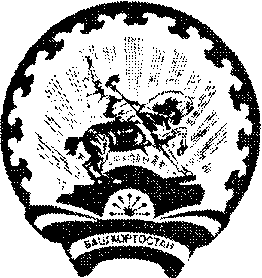 СТӘРЛЕБАШ РАЙОНЫ 					                   СЕЛЬСКОГО ПОСЕЛЕНИЯ МУНИЦИПАЛЬ РАЙОНЫНЫҢ                                                                  КУГАНАКБАШЕВСКИЙ СЕЛЬСОВЕТҠУFАНАҠБАШ АУЫЛ СОВЕТЫ                                                               МУНИЦИПАЛЬНОГО 	РАЙОНААУЫЛ БИЛӘМӘҺЕ   ХАКИМИӘТЕ                                                          СТЕРЛИБАШЕВСКИЙ  РАЙОН            					                                       РЕСПУБЛИКИ БАШКОРТОСТАН453172, Ҡуғанаkбаш ауылы, Мәктәп урамы, 5                          453172, с.Куганакбаш, ул.Школьная, 5                    Тел. 2-74-18                                                                                              Тел. 2-74-18                                                                                                                                                                                                                                                                                         КАРАР                                                                        ПОСТАНОВЛЕНИЕ            «05»  декабрь  2021 й.                            № 54                   «05»  декабря  2021 г.Об утверждении номенклатуры дел Совета, Администрации, а также по совершению нотариальных действий  сельского поселения Куганакбашевский  сельсовет муниципального района                           Стерлибашевский  район Республики Башкортостан   на 2022 год             В целях осуществления организации, обеспечения учета, хранения, а также  практического использования документов, образующихся в процессе деятельности Совета и администрации сельского поселения Куганакбашевский  сельсовет муниципального района Стерлибашевский  район Республики Башкортостан, руководствуясь Федеральным законом от 06.10.2003 №131-ФЗ «Об общих принципах организации местного самоуправления в Российской Федерации», Федеральным законом от  22.10.2004 №125-ФЗ «Об архивном деле в Российской Федерации», администрация сельского поселения Куганакбашевский  сельсовет муниципального района Стерлибашевский район Республики Башкортостан п о с т а н о в л я е т:        1. Утвердить номенклатуру дел Совета и администрации сельского поселения Куганакбашевский  сельсовет муниципального района Стерлибашевский  район Республики Башкортостан на 2022 год  и номенклатуру дел по совершению нотариальных действий администрации сельского поселения Куганакбашевский  сельсовет муниципального района Стерлибашевский  район Республики Башкортостан на 2022 год (Приложение № 1).    2. Контроль  за исполнением  настоящего постановления оставляю за собой.Глава администрациисельского поселенияКуганакбашевский  сельсовет                                                              Галиев Х.Т.Номенклатура дел Совета  иадминистрации сельского поселенияКуганакбашевский  сельсовет муниципального района                           Стерлибашевский  район Республики Башкортостанна  2022 годУправляющий делами                      __________________ Г.Р.Синагулова                                                                    (подпись, расшифровка подписи)"____" _______________20___ г.Итоговые сведения переданы в архив.Начальник  архивного отдела                      _____________Г.С. Хафизова"____"_________________20___ г.Итоговая запись о категориях и количестве дел,   заведенных  в   2022 году_______________________________________________________________________ :Управляющий делами                      __________________ Г.Р.Синагулова                                                                    (подпись, расшифровка подписи)Дата:Итоговые сведения переданы в архив.Управляющий делами                      __________________ Г.Р.Синагулова                                                                    (подпись, расшифровка подписи)Дата:Глава сельского                                Приложение №1 к постановлению администрации                     сельского поселения  Куганакбашевский  сельсовет муниципального района Стерлибашевский   район Республики Башкортостанот 05  декабря 2021 года №54ИндексделЗаголовок делаКоли чество делКоли чество делКоли чество делСроки хранения дела  и   №№ статей по перечнюСроки хранения дела  и   №№ статей по перечнюСроки хранения дела  и   №№ статей по перечнюСроки хранения дела  и   №№ статей по перечнюСроки хранения дела  и   №№ статей по перечнюСроки хранения дела  и   №№ статей по перечнюСроки хранения дела  и   №№ статей по перечнюСроки хранения дела  и   №№ статей по перечнюСроки хранения дела  и   №№ статей по перечнюСроки хранения дела  и   №№ статей по перечнюСроки хранения дела  и   №№ статей по перечнюПримечаниеПримечаниеПримечаниеПримечаниеПримечаниеПримечаниеПримечаниеПримечаниеПримечаниеПримечаниеПримечаниеПримечаниеПримечание12333444444444445555555555555Совет сельского поселенияСовет сельского поселенияСовет сельского поселенияСовет сельского поселенияСовет сельского поселенияСовет сельского поселенияСовет сельского поселенияСовет сельского поселенияСовет сельского поселенияСовет сельского поселенияСовет сельского поселенияСовет сельского поселенияСовет сельского поселенияСовет сельского поселенияСовет сельского поселенияСовет сельского поселенияСовет сельского поселенияСовет сельского поселенияСовет сельского поселенияСовет сельского поселенияСовет сельского поселенияСовет сельского поселенияСовет сельского поселенияСовет сельского поселенияСовет сельского поселенияСовет сельского поселенияСовет сельского поселенияСовет сельского поселенияСовет сельского поселенияОрганизационно-правовая деятельностьОрганизационно-правовая деятельностьОрганизационно-правовая деятельностьОрганизационно-правовая деятельностьОрганизационно-правовая деятельностьОрганизационно-правовая деятельностьОрганизационно-правовая деятельностьОрганизационно-правовая деятельностьОрганизационно-правовая деятельностьОрганизационно-правовая деятельностьОрганизационно-правовая деятельностьОрганизационно-правовая деятельностьОрганизационно-правовая деятельностьОрганизационно-правовая деятельностьОрганизационно-правовая деятельностьОрганизационно-правовая деятельностьОрганизационно-правовая деятельностьОрганизационно-правовая деятельностьОрганизационно-правовая деятельностьОрганизационно-правовая деятельностьОрганизационно-правовая деятельностьОрганизационно-правовая деятельностьОрганизационно-правовая деятельностьОрганизационно-правовая деятельностьОрганизационно-правовая деятельностьОрганизационно-правовая деятельностьОрганизационно-правовая деятельностьОрганизационно-правовая деятельностьОрганизационно-правовая деятельность01-01Законодательные и нормативно-правовые акты федеральных и республиканских органов по вопросам деятельности органов местного самоуправленияЗаконодательные и нормативно-правовые акты федеральных и республиканских органов по вопросам деятельности органов местного самоуправленияДо минования надобности, ст.1, 2аДо минования надобности, ст.1, 2аДо минования надобности, ст.1, 2аДо минования надобности, ст.1, 2аДо минования надобности, ст.1, 2аДо минования надобности, ст.1, 2аДо минования надобности, ст.1, 2аДо минования надобности, ст.1, 2аДо минования надобности, ст.1, 2аДо минования надобности, ст.1, 2аДо минования надобности, ст.1, 2аОтносящиеся к деятельности сельского поселения - постоянноОтносящиеся к деятельности сельского поселения - постоянноОтносящиеся к деятельности сельского поселения - постоянноОтносящиеся к деятельности сельского поселения - постоянноОтносящиеся к деятельности сельского поселения - постоянноОтносящиеся к деятельности сельского поселения - постоянноОтносящиеся к деятельности сельского поселения - постоянноОтносящиеся к деятельности сельского поселения - постоянноОтносящиеся к деятельности сельского поселения - постоянноОтносящиеся к деятельности сельского поселения - постоянноОтносящиеся к деятельности сельского поселения - постоянноОтносящиеся к деятельности сельского поселения - постоянноОтносящиеся к деятельности сельского поселения - постоянно01-02Устав сельского поселенияУстав сельского поселенияПостоянно, ст.12Постоянно, ст.12Постоянно, ст.12Постоянно, ст.12Постоянно, ст.12Постоянно, ст.12Постоянно, ст.12Постоянно, ст.12Постоянно, ст.12Постоянно, ст.12Постоянно, ст.1201-03Свидетельство о включении сельского  поселения в Государственный реестр муниципальных образованийСвидетельство о включении сельского  поселения в Государственный реестр муниципальных образованийПостоянно,ст.10Постоянно,ст.10Постоянно,ст.10Постоянно,ст.10Постоянно,ст.10Постоянно,ст.10Постоянно,ст.10Постоянно,ст.10Постоянно,ст.10Постоянно,ст.10Постоянно,ст.1001-04Документы о государственной регистрации Совета сельского поселения (свидетельство и др.)Документы о государственной регистрации Совета сельского поселения (свидетельство и др.)Постоянност.11, 381Постоянност.11, 381Постоянност.11, 381Постоянност.11, 381Постоянност.11, 381Постоянност.11, 381Постоянност.11, 381Постоянност.11, 381Постоянност.11, 381Постоянност.11, 381Постоянност.11, 38101-05Регламент работы Совета сельского поселенияРегламент работы Совета сельского поселенияПостоянно, ст.27аПостоянно, ст.27аПостоянно, ст.27аПостоянно, ст.27аПостоянно, ст.27аПостоянно, ст.27аПостоянно, ст.27аПостоянно, ст.27аПостоянно, ст.27аПостоянно, ст.27аПостоянно, ст.27а01-06Протоколы заседания, решения Совета сельского поселения, документы к нимПротоколы заседания, решения Совета сельского поселения, документы к ним11Постоянно, ст.18аПостоянно, ст.18аПостоянно, ст.18аПостоянно, ст.18аПостоянно, ст.18аПостоянно, ст.18аПостоянно, ст.18аПостоянно, ст.18аПостоянно, ст.18аПостоянно, ст.18аПостоянно, ст.18а01-07Постановления, распоряжения председателя Совета по вопросам организации деятельности СоветаПостановления, распоряжения председателя Совета по вопросам организации деятельности Совета11Постоянно, ст.18а, 19аПостоянно, ст.18а, 19аПостоянно, ст.18а, 19аПостоянно, ст.18а, 19аПостоянно, ст.18а, 19аПостоянно, ст.18а, 19аПостоянно, ст.18а, 19аПостоянно, ст.18а, 19аПостоянно, ст.18а, 19аПостоянно, ст.18а, 19аПостоянно, ст.18а, 19а01-08Соглашения Совета сельского поселения и Совета муниципального района о передаче муниципальному району части полномочий сельского поселения и документы по их реализации (копии)Соглашения Совета сельского поселения и Совета муниципального района о передаче муниципальному району части полномочий сельского поселения и документы по их реализации (копии)Постоянно, ст.13Постоянно, ст.13Постоянно, ст.13Постоянно, ст.13Постоянно, ст.13Постоянно, ст.13Постоянно, ст.13Постоянно, ст.13Постоянно, ст.13Постоянно, ст.13Постоянно, ст.1301-09Соглашения Совета сельского поселения и Совета муниципального района о передаче сельскому поселению части полномочий муниципального района и документы по их реализации (копии)Соглашения Совета сельского поселения и Совета муниципального района о передаче сельскому поселению части полномочий муниципального района и документы по их реализации (копии)Постоянно, ст.13Постоянно, ст.13Постоянно, ст.13Постоянно, ст.13Постоянно, ст.13Постоянно, ст.13Постоянно, ст.13Постоянно, ст.13Постоянно, ст.13Постоянно, ст.13Постоянно, ст.1301-10Решения местных референдумов и сходов (собрания) гражданРешения местных референдумов и сходов (собрания) граждан11Постоянно, ст.18(к)Постоянно, ст.18(к)Постоянно, ст.18(к)Постоянно, ст.18(к)Постоянно, ст.18(к)Постоянно, ст.18(к)Постоянно, ст.18(к)Постоянно, ст.18(к)Постоянно, ст.18(к)Постоянно, ст.18(к)Постоянно, ст.18(к)01-11Протоколы собраний граждан и их обращенияПротоколы собраний граждан и их обращения11Постоянно, ст.18(к)Постоянно, ст.18(к)Постоянно, ст.18(к)Постоянно, ст.18(к)Постоянно, ст.18(к)Постоянно, ст.18(к)Постоянно, ст.18(к)Постоянно, ст.18(к)Постоянно, ст.18(к)Постоянно, ст.18(к)Постоянно, ст.18(к)01-12Документы (решения) публичных слушанийДокументы (решения) публичных слушанийПостоянно, ст.18(л)Постоянно, ст.18(л)Постоянно, ст.18(л)Постоянно, ст.18(л)Постоянно, ст.18(л)Постоянно, ст.18(л)Постоянно, ст.18(л)Постоянно, ст.18(л)Постоянно, ст.18(л)Постоянно, ст.18(л)Постоянно, ст.18(л)01-13Документы опросов гражданДокументы опросов гражданПостоянно, ст.995Постоянно, ст.995Постоянно, ст.995Постоянно, ст.995Постоянно, ст.995Постоянно, ст.995Постоянно, ст.995Постоянно, ст.995Постоянно, ст.995Постоянно, ст.995Постоянно, ст.99501-14Годовой план работы Совета сельского  поселенияГодовой план работы Совета сельского  поселенияПостоянно, ст.285(а)Постоянно, ст.285(а)Постоянно, ст.285(а)Постоянно, ст.285(а)Постоянно, ст.285(а)Постоянно, ст.285(а)Постоянно, ст.285(а)Постоянно, ст.285(а)Постоянно, ст.285(а)Постоянно, ст.285(а)Постоянно, ст.285(а)01-15Документы об итогах деятельности Совета сельского  поселения (справки, отчеты, информации)Документы об итогах деятельности Совета сельского  поселения (справки, отчеты, информации)Постоянно,ст. 467 аПостоянно,ст. 467 аПостоянно,ст. 467 аПостоянно,ст. 467 аПостоянно,ст. 467 аПостоянно,ст. 467 аПостоянно,ст. 467 аПостоянно,ст. 467 аПостоянно,ст. 467 аПостоянно,ст. 467 аПостоянно,ст. 467 а01-16Документы постоянных и иных комиссий СоветаДокументы постоянных и иных комиссий Совета11Постоянно, ст.18(б)Постоянно, ст.18(б)Постоянно, ст.18(б)Постоянно, ст.18(б)Постоянно, ст.18(б)Постоянно, ст.18(б)Постоянно, ст.18(б)Постоянно, ст.18(б)Постоянно, ст.18(б)Постоянно, ст.18(б)Постоянно, ст.18(б)На каждую комиссию формируется отдельное делоНа каждую комиссию формируется отдельное делоНа каждую комиссию формируется отдельное делоНа каждую комиссию формируется отдельное делоНа каждую комиссию формируется отдельное делоНа каждую комиссию формируется отдельное делоНа каждую комиссию формируется отдельное делоНа каждую комиссию формируется отдельное делоНа каждую комиссию формируется отдельное делоНа каждую комиссию формируется отдельное делоНа каждую комиссию формируется отдельное делоНа каждую комиссию формируется отдельное делоНа каждую комиссию формируется отдельное дело01-17Обращения граждан к депутатам Совета, документы по их рассмотрениюОбращения граждан к депутатам Совета, документы по их рассмотрению5 лет, ЭПКст.1835 лет, ЭПКст.1835 лет, ЭПКст.1835 лет, ЭПКст.1835 лет, ЭПКст.1835 лет, ЭПКст.1835 лет, ЭПКст.1835 лет, ЭПКст.1835 лет, ЭПКст.1835 лет, ЭПКст.1835 лет, ЭПКст.18301-18Сведения об избранных депутатахСведения об избранных депутатахПостоянно ст.685(а)Постоянно ст.685(а)Постоянно ст.685(а)Постоянно ст.685(а)Постоянно ст.685(а)Постоянно ст.685(а)Постоянно ст.685(а)Постоянно ст.685(а)Постоянно ст.685(а)Постоянно ст.685(а)Постоянно ст.685(а)В муниципальный архив не сдаетсяВ муниципальный архив не сдаетсяВ муниципальный архив не сдаетсяВ муниципальный архив не сдаетсяВ муниципальный архив не сдаетсяВ муниципальный архив не сдаетсяВ муниципальный архив не сдаетсяВ муниципальный архив не сдаетсяВ муниципальный архив не сдаетсяВ муниципальный архив не сдаетсяВ муниципальный архив не сдаетсяВ муниципальный архив не сдаетсяВ муниципальный архив не сдается01-19Карточки учета избранных депутатовКарточки учета избранных депутатовПостоянно ст.685(а)Постоянно ст.685(а)Постоянно ст.685(а)Постоянно ст.685(а)Постоянно ст.685(а)Постоянно ст.685(а)Постоянно ст.685(а)Постоянно ст.685(а)Постоянно ст.685(а)Постоянно ст.685(а)Постоянно ст.685(а)В муниципальный архив не сдаетсяВ муниципальный архив не сдаетсяВ муниципальный архив не сдаетсяВ муниципальный архив не сдаетсяВ муниципальный архив не сдаетсяВ муниципальный архив не сдаетсяВ муниципальный архив не сдаетсяВ муниципальный архив не сдаетсяВ муниципальный архив не сдаетсяВ муниципальный архив не сдаетсяВ муниципальный архив не сдаетсяВ муниципальный архив не сдаетсяВ муниципальный архив не сдается01-20Статистические отчеты о составе депутатов Совета (ф.№1), организационной работе Совета и изменениях в составе депутатов (ф.№2)Статистические отчеты о составе депутатов Совета (ф.№1), организационной работе Совета и изменениях в составе депутатов (ф.№2)Постоянно, ст.467(б)Постоянно, ст.467(б)Постоянно, ст.467(б)Постоянно, ст.467(б)Постоянно, ст.467(б)Постоянно, ст.467(б)Постоянно, ст.467(б)Постоянно, ст.467(б)Постоянно, ст.467(б)Постоянно, ст.467(б)Постоянно, ст.467(б)01-21Документы ревизионной комиссии Совета (протоколы, справки и т.д.)Документы ревизионной комиссии Совета (протоколы, справки и т.д.)Постоянно, ст.18(в)Постоянно, ст.18(в)Постоянно, ст.18(в)Постоянно, ст.18(в)Постоянно, ст.18(в)Постоянно, ст.18(в)Постоянно, ст.18(в)Постоянно, ст.18(в)Постоянно, ст.18(в)Постоянно, ст.18(в)Постоянно, ст.18(в)01-22Переписка с Советом муниципального района и другими организациями по основным вопросам деятельностиПереписка с Советом муниципального района и другими организациями по основным вопросам деятельности5 лет, ЭПК ст.335 лет, ЭПК ст.335 лет, ЭПК ст.335 лет, ЭПК ст.335 лет, ЭПК ст.335 лет, ЭПК ст.335 лет, ЭПК ст.335 лет, ЭПК ст.335 лет, ЭПК ст.335 лет, ЭПК ст.335 лет, ЭПК ст.3301-23Журнал регистрации решений СоветаЖурнал регистрации решений Совета11Постоянно, ст.258 аПостоянно, ст.258 аПостоянно, ст.258 аПостоянно, ст.258 аПостоянно, ст.258 аПостоянно, ст.258 аПостоянно, ст.258 аПостоянно, ст.258 аПостоянно, ст.258 аПостоянно, ст.258 аПостоянно, ст.258 а01-24Журнал регистрации входящих документовЖурнал регистрации входящих документов115 лет, ст.258 г5 лет, ст.258 г5 лет, ст.258 г5 лет, ст.258 г5 лет, ст.258 г5 лет, ст.258 г5 лет, ст.258 г5 лет, ст.258 г5 лет, ст.258 г5 лет, ст.258 г5 лет, ст.258 г01-25Журнал регистрации исходящих документовЖурнал регистрации исходящих документов115 лет, ст.258 г5 лет, ст.258 г5 лет, ст.258 г5 лет, ст.258 г5 лет, ст.258 г5 лет, ст.258 г5 лет, ст.258 г5 лет, ст.258 г5 лет, ст.258 г5 лет, ст.258 г5 лет, ст.258 г01-26Журнал регистрации телефонограмм, телеграммЖурнал регистрации телефонограмм, телеграмм5 лет, ст.258 ж5 лет, ст.258 ж5 лет, ст.258 ж5 лет, ст.258 ж5 лет, ст.258 ж5 лет, ст.258 ж5 лет, ст.258 ж5 лет, ст.258 ж5 лет, ст.258 ж5 лет, ст.258 ж5 лет, ст.258 ж01-27Журнал регистрации обращений гражданЖурнал регистрации обращений граждан115 лет, ст.258 е5 лет, ст.258 е5 лет, ст.258 е5 лет, ст.258 е5 лет, ст.258 е5 лет, ст.258 е5 лет, ст.258 е5 лет, ст.258 е5 лет, ст.258 е5 лет, ст.258 е5 лет, ст.258 е01-28Журнал учета приема посетителейЖурнал учета приема посетителей5 лет, ст.258 е5 лет, ст.258 е5 лет, ст.258 е5 лет, ст.258 е5 лет, ст.258 е5 лет, ст.258 е5 лет, ст.258 е5 лет, ст.258 е5 лет, ст.258 е5 лет, ст.258 е5 лет, ст.258 еАдминистрация сельского поселенияАдминистрация сельского поселенияАдминистрация сельского поселенияАдминистрация сельского поселенияАдминистрация сельского поселенияАдминистрация сельского поселенияАдминистрация сельского поселенияАдминистрация сельского поселенияАдминистрация сельского поселенияАдминистрация сельского поселенияАдминистрация сельского поселенияАдминистрация сельского поселенияАдминистрация сельского поселенияАдминистрация сельского поселенияАдминистрация сельского поселенияАдминистрация сельского поселенияАдминистрация сельского поселенияАдминистрация сельского поселенияАдминистрация сельского поселенияАдминистрация сельского поселенияАдминистрация сельского поселенияАдминистрация сельского поселенияАдминистрация сельского поселенияАдминистрация сельского поселенияАдминистрация сельского поселенияАдминистрация сельского поселенияАдминистрация сельского поселенияАдминистрация сельского поселенияАдминистрация сельского поселенияИсполнительно-распорядительная деятельностьИсполнительно-распорядительная деятельностьИсполнительно-распорядительная деятельностьИсполнительно-распорядительная деятельностьИсполнительно-распорядительная деятельностьИсполнительно-распорядительная деятельностьИсполнительно-распорядительная деятельностьИсполнительно-распорядительная деятельностьИсполнительно-распорядительная деятельностьИсполнительно-распорядительная деятельностьИсполнительно-распорядительная деятельностьИсполнительно-распорядительная деятельностьИсполнительно-распорядительная деятельностьИсполнительно-распорядительная деятельностьИсполнительно-распорядительная деятельностьИсполнительно-распорядительная деятельностьИсполнительно-распорядительная деятельностьИсполнительно-распорядительная деятельностьИсполнительно-распорядительная деятельностьИсполнительно-распорядительная деятельностьИсполнительно-распорядительная деятельностьИсполнительно-распорядительная деятельностьИсполнительно-распорядительная деятельностьИсполнительно-распорядительная деятельностьИсполнительно-распорядительная деятельностьИсполнительно-распорядительная деятельностьИсполнительно-распорядительная деятельностьИсполнительно-распорядительная деятельностьИсполнительно-распорядительная деятельность02-01Законодательные и нормативно-правовые акты федеральных  органов законодательной и исполнительной власти по вопросам деятельности администрации сельского поселенияЗаконодательные и нормативно-правовые акты федеральных  органов законодательной и исполнительной власти по вопросам деятельности администрации сельского поселенияЗаконодательные и нормативно-правовые акты федеральных  органов законодательной и исполнительной власти по вопросам деятельности администрации сельского поселенияДо минования надобности, ст.1,2аДо минования надобности, ст.1,2аДо минования надобности, ст.1,2аДо минования надобности, ст.1,2аДо минования надобности, ст.1,2аДо минования надобности, ст.1,2аДо минования надобности, ст.1,2аДо минования надобности, ст.1,2аДо минования надобности, ст.1,2аДо минования надобности, ст.1,2аДо минования надобности, ст.1,2а02-02Указы, постановления, распоряжения Главы Республики Башкортостан, Правительства Республики Башкортостан, присланные для сведения и руководстваУказы, постановления, распоряжения Главы Республики Башкортостан, Правительства Республики Башкортостан, присланные для сведения и руководстваУказы, постановления, распоряжения Главы Республики Башкортостан, Правительства Республики Башкортостан, присланные для сведения и руководстваДо минования надобности, ст.1,2аДо минования надобности, ст.1,2аДо минования надобности, ст.1,2аДо минования надобности, ст.1,2аДо минования надобности, ст.1,2аДо минования надобности, ст.1,2аДо минования надобности, ст.1,2аДо минования надобности, ст.1,2аДо минования надобности, ст.1,2аДо минования надобности, ст.1,2аДо минования надобности, ст.1,2а02-03Документы о государственной регистрации администрации сельского поселения (свидетельство и др.)Документы о государственной регистрации администрации сельского поселения (свидетельство и др.)Документы о государственной регистрации администрации сельского поселения (свидетельство и др.)Постоянност.381Постоянност.381Постоянност.381Постоянност.381Постоянност.381Постоянност.381Постоянност.381Постоянност.381Постоянност.381Постоянност.381Постоянност.38102-04Постановления, распоряжения главы администрации муниципального района, относящиеся к деятельности  администрации сельского поселенияПостановления, распоряжения главы администрации муниципального района, относящиеся к деятельности  администрации сельского поселенияПостановления, распоряжения главы администрации муниципального района, относящиеся к деятельности  администрации сельского поселенияПостоянно, ст.1Постоянно, ст.1Постоянно, ст.1Постоянно, ст.1Постоянно, ст.1Постоянно, ст.1Постоянно, ст.1Постоянно, ст.1Постоянно, ст.1Постоянно, ст.1Постоянно, ст.1Присланные для сведения – до минования надобностиПрисланные для сведения – до минования надобностиПрисланные для сведения – до минования надобности02-05Соглашения главы администрации муниципального района с главой администрации сельского поселения о передаче отдельных полномочий по решению вопросов местного значения, об исполнении отдельных государственных полномочийСоглашения главы администрации муниципального района с главой администрации сельского поселения о передаче отдельных полномочий по решению вопросов местного значения, об исполнении отдельных государственных полномочийСоглашения главы администрации муниципального района с главой администрации сельского поселения о передаче отдельных полномочий по решению вопросов местного значения, об исполнении отдельных государственных полномочийПостоянно, ст.13Постоянно, ст.13Постоянно, ст.13Постоянно, ст.13Постоянно, ст.13Постоянно, ст.13Постоянно, ст.13Постоянно, ст.13Постоянно, ст.13Постоянно, ст.13Постоянно, ст.1302-06Постановления главы сельского поселения по основной деятельностиПостановления главы сельского поселения по основной деятельностиПостановления главы сельского поселения по основной деятельности1111111111Постоянно, ст.1(а)Постоянно, ст.1(а)Постоянно, ст.1(а)Постоянно, ст.1(а)Постоянно, ст.1(а)Постоянно, ст.1(а)Постоянно, ст.1(а)Постоянно, ст.1(а)Постоянно, ст.1(а)Постоянно, ст.1(а)Постоянно, ст.1(а)02-07Распоряжения главы сельского поселения по основной деятельностиРаспоряжения главы сельского поселения по основной деятельностиРаспоряжения главы сельского поселения по основной деятельности1111111111Постоянно, ст.19(а) Постоянно, ст.19(а) Постоянно, ст.19(а) Постоянно, ст.19(а) Постоянно, ст.19(а) Постоянно, ст.19(а) Постоянно, ст.19(а) Постоянно, ст.19(а) Постоянно, ст.19(а) Постоянно, ст.19(а) Постоянно, ст.19(а) 02-08Протоколы совещаний при главе сельского поселения  с представителями учреждений, организаций и предприятий и документы к нимПротоколы совещаний при главе сельского поселения  с представителями учреждений, организаций и предприятий и документы к нимПротоколы совещаний при главе сельского поселения  с представителями учреждений, организаций и предприятий и документы к нимПостоянно, ст.18(е)Постоянно, ст.18(е)Постоянно, ст.18(е)Постоянно, ст.18(е)Постоянно, ст.18(е)Постоянно, ст.18(е)Постоянно, ст.18(е)Постоянно, ст.18(е)Постоянно, ст.18(е)Постоянно, ст.18(е)Постоянно, ст.18(е)02-09Паспорт социально-экономического положения сельского поселенияПаспорт социально-экономического положения сельского поселенияПаспорт социально-экономического положения сельского поселенияПостоянно, ст.68Постоянно, ст.68Постоянно, ст.68Постоянно, ст.68Постоянно, ст.68Постоянно, ст.68Постоянно, ст.68Постоянно, ст.68Постоянно, ст.68Постоянно, ст.68Постоянно, ст.6802-10Уставы органов территориального общественного самоуправленияУставы органов территориального общественного самоуправленияУставы органов территориального общественного самоуправленияПостоянно, ст.50Постоянно, ст.50Постоянно, ст.50Постоянно, ст.50Постоянно, ст.50Постоянно, ст.50Постоянно, ст.50Постоянно, ст.50Постоянно, ст.50Постоянно, ст.50Постоянно, ст.5002-11Документы об исполнении решений местного референдума (справки, информации)Документы об исполнении решений местного референдума (справки, информации)Документы об исполнении решений местного референдума (справки, информации)Постоянно, ст.181Постоянно, ст.181Постоянно, ст.181Постоянно, ст.181Постоянно, ст.181Постоянно, ст.181Постоянно, ст.181Постоянно, ст.181Постоянно, ст.181Постоянно, ст.181Постоянно, ст.18102-12Протоколы заседаний административной  и других комиссий и документы к нимПротоколы заседаний административной  и других комиссий и документы к нимПротоколы заседаний административной  и других комиссий и документы к ним1111111111Постоянно, ст.18(б)Постоянно, ст.18(б)Постоянно, ст.18(б)Постоянно, ст.18(б)Постоянно, ст.18(б)Постоянно, ст.18(б)Постоянно, ст.18(б)Постоянно, ст.18(б)Постоянно, ст.18(б)Постоянно, ст.18(б)Постоянно, ст.18(б)На каждую комиссию заводится отдельное делоНа каждую комиссию заводится отдельное делоНа каждую комиссию заводится отдельное дело02-13Годовой план работы администрации сельского поселенияГодовой план работы администрации сельского поселенияГодовой план работы администрации сельского поселения111111111Постоянно, ст.285(а)Постоянно, ст.285(а)Постоянно, ст.285(а)Постоянно, ст.285(а)Постоянно, ст.285(а)Постоянно, ст.285(а)Постоянно, ст.285(а)Постоянно, ст.285(а)Постоянно, ст.285(а)Постоянно, ст.285(а)Постоянно, ст.285(а)02-14Годовой отчет о работе администрации сельского поселенияГодовой отчет о работе администрации сельского поселенияГодовой отчет о работе администрации сельского поселенияПостоянно, ст.464(б)Постоянно, ст.464(б)Постоянно, ст.464(б)Постоянно, ст.464(б)Постоянно, ст.464(б)Постоянно, ст.464(б)Постоянно, ст.464(б)Постоянно, ст.464(б)Постоянно, ст.464(б)Постоянно, ст.464(б)Постоянно, ст.464(б)02-15Статистические отчеты по основной деятельности (годовые)Статистические отчеты по основной деятельности (годовые)Статистические отчеты по основной деятельности (годовые)Постоянно, ст.467(б)Постоянно, ст.467(б)Постоянно, ст.467(б)Постоянно, ст.467(б)Постоянно, ст.467(б)Постоянно, ст.467(б)Постоянно, ст.467(б)Постоянно, ст.467(б)Постоянно, ст.467(б)Постоянно, ст.467(б)Постоянно, ст.467(б)02-16Статистические отчеты по основной деятельности (полугодовые, квартальные)Статистические отчеты по основной деятельности (полугодовые, квартальные)Статистические отчеты по основной деятельности (полугодовые, квартальные)5 лет, ст.467(в, г)5 лет, ст.467(в, г)5 лет, ст.467(в, г)5 лет, ст.467(в, г)5 лет, ст.467(в, г)5 лет, ст.467(в, г)5 лет, ст.467(в, г)5 лет, ст.467(в, г)5 лет, ст.467(в, г)5 лет, ст.467(в, г)5 лет, ст.467(в, г)При отсутствии годовых – постоянно При отсутствии годовых – постоянно При отсутствии годовых – постоянно При отсутствии годовых – постоянно При отсутствии годовых – постоянно При отсутствии годовых – постоянно При отсутствии годовых – постоянно При отсутствии годовых – постоянно При отсутствии годовых – постоянно При отсутствии годовых – постоянно При отсутствии годовых – постоянно При отсутствии годовых – постоянно При отсутствии годовых – постоянно 02-17Документы по проверке работы администрации сельского поселения (справки, акты и др.)Документы по проверке работы администрации сельского поселения (справки, акты и др.)Документы по проверке работы администрации сельского поселения (справки, акты и др.)Постоянно, ст.173Постоянно, ст.173Постоянно, ст.173Постоянно, ст.173Постоянно, ст.173Постоянно, ст.173Постоянно, ст.173Постоянно, ст.173Постоянно, ст.173Постоянно, ст.173Постоянно, ст.173Кроме финансовых проверокКроме финансовых проверокКроме финансовых проверокКроме финансовых проверокКроме финансовых проверокКроме финансовых проверокКроме финансовых проверокКроме финансовых проверокКроме финансовых проверокКроме финансовых проверокКроме финансовых проверокКроме финансовых проверокКроме финансовых проверок02-18Приемо-сдаточные акты, составленные при смене главы сельского поселенияПриемо-сдаточные акты, составленные при смене главы сельского поселенияПриемо-сдаточные акты, составленные при смене главы сельского поселенияПостоянно, ст.79аПостоянно, ст.79аПостоянно, ст.79аПостоянно, ст.79аПостоянно, ст.79аПостоянно, ст.79аПостоянно, ст.79аПостоянно, ст.79аПостоянно, ст.79аПостоянно, ст.79аПостоянно, ст.79а02-19Похозяйственные книги и алфавитные книги хозяйств Похозяйственные книги и алфавитные книги хозяйств Похозяйственные книги и алфавитные книги хозяйств Постоянно,  ст.136 Постоянно,  ст.136 Постоянно,  ст.136 Постоянно,  ст.136 Постоянно,  ст.136 Постоянно,  ст.136 Постоянно,  ст.136 Постоянно,  ст.136 Постоянно,  ст.136 Постоянно,  ст.136 Постоянно,  ст.136 02-20Административные регламентыАдминистративные регламентыАдминистративные регламентыПостоянност.54(а)Постоянност.54(а)Постоянност.54(а)Постоянност.54(а)Постоянност.54(а)Постоянност.54(а)Постоянност.54(а)Постоянност.54(а)Постоянност.54(а)Постоянност.54(а)Постоянност.54(а)02-21Перечень муниципальных услугПеречень муниципальных услугПеречень муниципальных услугПостоянноПостоянноПостоянноПостоянноПостоянноПостоянноПостоянноПостоянноПостоянноПостоянноПостоянно02-22Протоколы заседаний жилищной комиссии, документы (заявления, списки, справки) к нимПротоколы заседаний жилищной комиссии, документы (заявления, списки, справки) к нимПротоколы заседаний жилищной комиссии, документы (заявления, списки, справки) к нимПостоянно, ст.925Постоянно, ст.925Постоянно, ст.925Постоянно, ст.925Постоянно, ст.925Постоянно, ст.925Постоянно, ст.925Постоянно, ст.925Постоянно, ст.925Постоянно, ст.925Постоянно, ст.92502-23Списки граждан, нуждающихся в улучшении жилищных условийСписки граждан, нуждающихся в улучшении жилищных условийСписки граждан, нуждающихся в улучшении жилищных условий11111111102-24Книга учета граждан, нуждающихся в жилой площади, предоставляемой по договорам социального наймаКнига учета граждан, нуждающихся в жилой площади, предоставляемой по договорам социального наймаКнига учета граждан, нуждающихся в жилой площади, предоставляемой по договорам социального найма10 лет, ст.92710 лет, ст.92710 лет, ст.92710 лет, ст.92710 лет, ст.92710 лет, ст.92710 лет, ст.92710 лет, ст.92710 лет, ст.92710 лет, ст.92710 лет, ст.927После предоставления жилой площади. После предоставления жилой площади. После предоставления жилой площади. После предоставления жилой площади. После предоставления жилой площади. После предоставления жилой площади. После предоставления жилой площади. После предоставления жилой площади. После предоставления жилой площади. После предоставления жилой площади. После предоставления жилой площади. После предоставления жилой площади. После предоставления жилой площади. 02-25Учетные дела граждан, нуждающихся в жилой площади, предоставляемой по договорам социального наймаУчетные дела граждан, нуждающихся в жилой площади, предоставляемой по договорам социального наймаУчетные дела граждан, нуждающихся в жилой площади, предоставляемой по договорам социального найма10 лет, ст.93010 лет, ст.93010 лет, ст.93010 лет, ст.93010 лет, ст.93010 лет, ст.93010 лет, ст.93010 лет, ст.93010 лет, ст.93010 лет, ст.93010 лет, ст.930После предоставления жилой площадиПосле предоставления жилой площадиПосле предоставления жилой площадиПосле предоставления жилой площадиПосле предоставления жилой площадиПосле предоставления жилой площадиПосле предоставления жилой площадиПосле предоставления жилой площадиПосле предоставления жилой площадиПосле предоставления жилой площадиПосле предоставления жилой площадиПосле предоставления жилой площадиПосле предоставления жилой площади02-26Обращения граждан по личным вопросам, документы по их рассмотрениюОбращения граждан по личным вопросам, документы по их рассмотрениюОбращения граждан по личным вопросам, документы по их рассмотрению5 лет,  ЭПК, ст.183(б)5 лет,  ЭПК, ст.183(б)5 лет,  ЭПК, ст.183(б)5 лет,  ЭПК, ст.183(б)5 лет,  ЭПК, ст.183(б)5 лет,  ЭПК, ст.183(б)5 лет,  ЭПК, ст.183(б)5 лет,  ЭПК, ст.183(б)5 лет,  ЭПК, ст.183(б)5 лет,  ЭПК, ст.183(б)5 лет,  ЭПК, ст.183(б)02-27Переписка администрации сельского поселения с администрацией муниципального района по вопросам основной деятельностиПереписка администрации сельского поселения с администрацией муниципального района по вопросам основной деятельностиПереписка администрации сельского поселения с администрацией муниципального района по вопросам основной деятельности5 лет,  ЭПК, ст.335 лет,  ЭПК, ст.335 лет,  ЭПК, ст.335 лет,  ЭПК, ст.335 лет,  ЭПК, ст.335 лет,  ЭПК, ст.335 лет,  ЭПК, ст.335 лет,  ЭПК, ст.335 лет,  ЭПК, ст.335 лет,  ЭПК, ст.335 лет,  ЭПК, ст.3302-28Переписка администрации сельского поселения с учреждениями, организациями, предприятиями по вопросам основной деятельностиПереписка администрации сельского поселения с учреждениями, организациями, предприятиями по вопросам основной деятельностиПереписка администрации сельского поселения с учреждениями, организациями, предприятиями по вопросам основной деятельности5 лет,  ЭПК, ст.355 лет,  ЭПК, ст.355 лет,  ЭПК, ст.355 лет,  ЭПК, ст.355 лет,  ЭПК, ст.355 лет,  ЭПК, ст.355 лет,  ЭПК, ст.355 лет,  ЭПК, ст.355 лет,  ЭПК, ст.355 лет,  ЭПК, ст.355 лет,  ЭПК, ст.3502-29Журнал регистрации постановлений главы сельского поселения по основной деятельностиЖурнал регистрации постановлений главы сельского поселения по основной деятельностиЖурнал регистрации постановлений главы сельского поселения по основной деятельностиПостоянно, ст.258 аПостоянно, ст.258 аПостоянно, ст.258 аПостоянно, ст.258 аПостоянно, ст.258 аПостоянно, ст.258 аПостоянно, ст.258 аПостоянно, ст.258 аПостоянно, ст.258 аПостоянно, ст.258 аПостоянно, ст.258 а02-30Журнал регистрации распоряжений главы сельского поселения по основной деятельностиЖурнал регистрации распоряжений главы сельского поселения по основной деятельностиЖурнал регистрации распоряжений главы сельского поселения по основной деятельностиПостоянно, ст.258 аПостоянно, ст.258 аПостоянно, ст.258 аПостоянно, ст.258 аПостоянно, ст.258 аПостоянно, ст.258 аПостоянно, ст.258 аПостоянно, ст.258 аПостоянно, ст.258 аПостоянно, ст.258 аПостоянно, ст.258 а02-31Журнал регистрации личного приема граждан главой сельского поселенияЖурнал регистрации личного приема граждан главой сельского поселенияЖурнал регистрации личного приема граждан главой сельского поселения3 года, ст.259 а3 года, ст.259 а3 года, ст.259 а3 года, ст.259 а3 года, ст.259 а3 года, ст.259 а3 года, ст.259 а3 года, ст.259 а3 года, ст.259 а3 года, ст.259 а3 года, ст.259 а02-32Журнал регистрации входящих документов, в т. ч. по электронной почте Журнал регистрации входящих документов, в т. ч. по электронной почте Журнал регистрации входящих документов, в т. ч. по электронной почте 5 лет, ст.258 г5 лет, ст.258 г5 лет, ст.258 г5 лет, ст.258 г5 лет, ст.258 г5 лет, ст.258 г5 лет, ст.258 г5 лет, ст.258 г5 лет, ст.258 г5 лет, ст.258 г5 лет, ст.258 г02-33Журнал регистрации исходящих документов,  в т. ч. по электронной почтеЖурнал регистрации исходящих документов,  в т. ч. по электронной почтеЖурнал регистрации исходящих документов,  в т. ч. по электронной почте5 лет, ст.258 г 5 лет, ст.258 г 5 лет, ст.258 г 5 лет, ст.258 г 5 лет, ст.258 г 5 лет, ст.258 г 5 лет, ст.258 г 5 лет, ст.258 г 5 лет, ст.258 г 5 лет, ст.258 г 5 лет, ст.258 г 02-34Журнал регистрации телефонограмм, телеграммЖурнал регистрации телефонограмм, телеграммЖурнал регистрации телефонограмм, телеграмм5лет, ст.258 ж5лет, ст.258 ж5лет, ст.258 ж5лет, ст.258 ж5лет, ст.258 ж5лет, ст.258 ж5лет, ст.258 ж5лет, ст.258 ж5лет, ст.258 ж5лет, ст.258 ж5лет, ст.258 ж02-35Журнал регистрации обращений гражданЖурнал регистрации обращений гражданЖурнал регистрации обращений граждан5лет, ст.258 е5лет, ст.258 е5лет, ст.258 е5лет, ст.258 е5лет, ст.258 е5лет, ст.258 е5лет, ст.258 е5лет, ст.258 е5лет, ст.258 е5лет, ст.258 е5лет, ст.258 е02-36Журнал учета проверок юридического лица, проводимых органами государственного контроля (надзора), органами муниципального контроляЖурнал учета проверок юридического лица, проводимых органами государственного контроля (надзора), органами муниципального контроляЖурнал учета проверок юридического лица, проводимых органами государственного контроля (надзора), органами муниципального контроляПостоянност.173Постоянност.173Постоянност.173Постоянност.173Постоянност.173Постоянност.173Постоянност.173Постоянност.173Постоянност.173Постоянност.173Постоянност.17302-37Журналы выдачи выписок и справок из похозяйственных  книгЖурналы выдачи выписок и справок из похозяйственных  книгЖурналы выдачи выписок и справок из похозяйственных  книг5 летст.2525 летст.2525 летст.2525 летст.2525 летст.2525 летст.2525 летст.2525 летст.2525 летст.2525 летст.2525 летст.25202-38Документы (заявления на изготовлении ключа электронной цифровой подписи и сертификата ключа подписи, заявления и уведомления о приостановлении и аннулировании действия сертификата ключа подписи, акты уничтожения закрытого ключа электронной цифровой подписи и др.) о создании и аннулировании электронной цифровой подписиДокументы (заявления на изготовлении ключа электронной цифровой подписи и сертификата ключа подписи, заявления и уведомления о приостановлении и аннулировании действия сертификата ключа подписи, акты уничтожения закрытого ключа электронной цифровой подписи и др.) о создании и аннулировании электронной цифровой подписиДокументы (заявления на изготовлении ключа электронной цифровой подписи и сертификата ключа подписи, заявления и уведомления о приостановлении и аннулировании действия сертификата ключа подписи, акты уничтожения закрытого ключа электронной цифровой подписи и др.) о создании и аннулировании электронной цифровой подписи15 лет, ЭПКст.23315 лет, ЭПКст.23315 лет, ЭПКст.23315 лет, ЭПКст.23315 лет, ЭПКст.23315 лет, ЭПКст.23315 лет, ЭПКст.23315 лет, ЭПКст.23315 лет, ЭПКст.23315 лет, ЭПКст.23315 лет, ЭПКст.233После аннулирования (прекращения действия) сертификата ключа подписи и истечении установленного федеральным законом  срока исковой давностиПосле аннулирования (прекращения действия) сертификата ключа подписи и истечении установленного федеральным законом  срока исковой давностиПосле аннулирования (прекращения действия) сертификата ключа подписи и истечении установленного федеральным законом  срока исковой давностиПосле аннулирования (прекращения действия) сертификата ключа подписи и истечении установленного федеральным законом  срока исковой давностиПосле аннулирования (прекращения действия) сертификата ключа подписи и истечении установленного федеральным законом  срока исковой давностиПосле аннулирования (прекращения действия) сертификата ключа подписи и истечении установленного федеральным законом  срока исковой давностиПосле аннулирования (прекращения действия) сертификата ключа подписи и истечении установленного федеральным законом  срока исковой давностиПосле аннулирования (прекращения действия) сертификата ключа подписи и истечении установленного федеральным законом  срока исковой давностиПосле аннулирования (прекращения действия) сертификата ключа подписи и истечении установленного федеральным законом  срока исковой давностиПосле аннулирования (прекращения действия) сертификата ключа подписи и истечении установленного федеральным законом  срока исковой давностиПосле аннулирования (прекращения действия) сертификата ключа подписи и истечении установленного федеральным законом  срока исковой давностиПосле аннулирования (прекращения действия) сертификата ключа подписи и истечении установленного федеральным законом  срока исковой давностиПосле аннулирования (прекращения действия) сертификата ключа подписи и истечении установленного федеральным законом  срока исковой давности02-39Договоры между удостоверяющим центром и владельцем сертификата ключаДоговоры между удостоверяющим центром и владельцем сертификата ключаДоговоры между удостоверяющим центром и владельцем сертификата ключа15 лет ЭПК, ст. 237*15 лет ЭПК, ст. 237*15 лет ЭПК, ст. 237*15 лет ЭПК, ст. 237*15 лет ЭПК, ст. 237*15 лет ЭПК, ст. 237*15 лет ЭПК, ст. 237*15 лет ЭПК, ст. 237*15 лет ЭПК, ст. 237*15 лет ЭПК, ст. 237*15 лет ЭПК, ст. 237**После истечения срока договора*После истечения срока договора*После истечения срока договора*После истечения срока договора*После истечения срока договора*После истечения срока договора*После истечения срока договора*После истечения срока договора*После истечения срока договора*После истечения срока договора*После истечения срока договора*После истечения срока договора*После истечения срока договора02-40Списки уполномоченных лиц – владельцев сертификатов ключа подписи Списки уполномоченных лиц – владельцев сертификатов ключа подписи Списки уполномоченных лиц – владельцев сертификатов ключа подписи Постоянно, ст. 240Постоянно, ст. 240Постоянно, ст. 240Постоянно, ст. 240Постоянно, ст. 240Постоянно, ст. 240Постоянно, ст. 240Постоянно, ст. 240Постоянно, ст. 240Постоянно, ст. 240Постоянно, ст. 24002-41Переписка о сертификатах ключа подписиПереписка о сертификатах ключа подписиПереписка о сертификатах ключа подписи15 лет ЭПК, ст. 23815 лет ЭПК, ст. 23815 лет ЭПК, ст. 23815 лет ЭПК, ст. 23815 лет ЭПК, ст. 23815 лет ЭПК, ст. 23815 лет ЭПК, ст. 23815 лет ЭПК, ст. 23815 лет ЭПК, ст. 23815 лет ЭПК, ст. 23815 лет ЭПК, ст. 23802-42Номенклатура делНоменклатура делНоменклатура делПостоянно, ст.200(а)Постоянно, ст.200(а)Постоянно, ст.200(а)Постоянно, ст.200(а)Постоянно, ст.200(а)Постоянно, ст.200(а)Постоянно, ст.200(а)Постоянно, ст.200(а)Постоянно, ст.200(а)Постоянно, ст.200(а)Постоянно, ст.200(а)В муниципальный архив не передаютсяВ муниципальный архив не передаютсяВ муниципальный архив не передаютсяВ муниципальный архив не передаютсяВ муниципальный архив не передаютсяВ муниципальный архив не передаютсяВ муниципальный архив не передаютсяВ муниципальный архив не передаютсяВ муниципальный архив не передаютсяВ муниципальный архив не передаютсяВ муниципальный архив не передаютсяВ муниципальный архив не передаютсяВ муниципальный архив не передаются02-43Описи дел постоянного храненияОписи дел постоянного храненияОписи дел постоянного храненияПостоянно,ст. 248аПостоянно,ст. 248аПостоянно,ст. 248аПостоянно,ст. 248аПостоянно,ст. 248аПостоянно,ст. 248аПостоянно,ст. 248аПостоянно,ст. 248аПостоянно,ст. 248аПостоянно,ст. 248аПостоянно,ст. 248аВ муниципальный архив не передаютсяВ муниципальный архив не передаютсяВ муниципальный архив не передаютсяВ муниципальный архив не передаютсяВ муниципальный архив не передаютсяВ муниципальный архив не передаютсяВ муниципальный архив не передаютсяВ муниципальный архив не передаютсяВ муниципальный архив не передаютсяВ муниципальный архив не передаютсяВ муниципальный архив не передаютсяВ муниципальный архив не передаютсяВ муниципальный архив не передаются02-44Описи дел по личному составуОписи дел по личному составуОписи дел по личному составуПостоянно,ст. 248бПостоянно,ст. 248бПостоянно,ст. 248бПостоянно,ст. 248бПостоянно,ст. 248бПостоянно,ст. 248бПостоянно,ст. 248бПостоянно,ст. 248бПостоянно,ст. 248бПостоянно,ст. 248бПостоянно,ст. 248б  В муниципальный архив не передаются  В муниципальный архив не передаются  В муниципальный архив не передаются  В муниципальный архив не передаются  В муниципальный архив не передаются  В муниципальный архив не передаются  В муниципальный архив не передаются  В муниципальный архив не передаются  В муниципальный архив не передаются  В муниципальный архив не передаются  В муниципальный архив не передаются  В муниципальный архив не передаются  В муниципальный архив не передаются02-45Описи дел временного срока храненияОписи дел временного срока храненияОписи дел временного срока хранения3 года, ст.248(в)3 года, ст.248(в)3 года, ст.248(в)3 года, ст.248(в)3 года, ст.248(в)3 года, ст.248(в)3 года, ст.248(в)3 года, ст.248(в)3 года, ст.248(в)3 года, ст.248(в)3 года, ст.248(в)После уничтожения делПосле уничтожения делПосле уничтожения делПосле уничтожения делПосле уничтожения делПосле уничтожения делПосле уничтожения делПосле уничтожения делПосле уничтожения делПосле уничтожения делПосле уничтожения делПосле уничтожения делПосле уничтожения дел02-46Дело фонда (исторические справки, паспорт архива, акты проверки наличия и состояния, приема и передачи, выделения дел и документов к уничтожению, утратах и повреждениях документов)Дело фонда (исторические справки, паспорт архива, акты проверки наличия и состояния, приема и передачи, выделения дел и документов к уничтожению, утратах и повреждениях документов)Дело фонда (исторические справки, паспорт архива, акты проверки наличия и состояния, приема и передачи, выделения дел и документов к уничтожению, утратах и повреждениях документов)Постоянно, ст.246Постоянно, ст.246Постоянно, ст.246Постоянно, ст.246Постоянно, ст.246Постоянно, ст.246Постоянно, ст.246Постоянно, ст.246Постоянно, ст.246Постоянно, ст.246Постоянно, ст.246В муниципальный архив передаются при ликвидации организацииВ муниципальный архив передаются при ликвидации организацииВ муниципальный архив передаются при ликвидации организацииВ муниципальный архив передаются при ликвидации организацииВ муниципальный архив передаются при ликвидации организацииВ муниципальный архив передаются при ликвидации организацииВ муниципальный архив передаются при ликвидации организацииВ муниципальный архив передаются при ликвидации организацииВ муниципальный архив передаются при ликвидации организацииВ муниципальный архив передаются при ликвидации организацииВ муниципальный архив передаются при ликвидации организацииВ муниципальный архив передаются при ликвидации организацииВ муниципальный архив передаются при ликвидации организации03. Управление земельной муниципальной собственностью03. Управление земельной муниципальной собственностью03. Управление земельной муниципальной собственностью03. Управление земельной муниципальной собственностью03. Управление земельной муниципальной собственностью03. Управление земельной муниципальной собственностью03. Управление земельной муниципальной собственностью03. Управление земельной муниципальной собственностью03. Управление земельной муниципальной собственностью03. Управление земельной муниципальной собственностью03. Управление земельной муниципальной собственностью03. Управление земельной муниципальной собственностью03. Управление земельной муниципальной собственностью03. Управление земельной муниципальной собственностью03. Управление земельной муниципальной собственностью03. Управление земельной муниципальной собственностью03. Управление земельной муниципальной собственностью03. Управление земельной муниципальной собственностью03. Управление земельной муниципальной собственностью03. Управление земельной муниципальной собственностью03. Управление земельной муниципальной собственностью03. Управление земельной муниципальной собственностью03. Управление земельной муниципальной собственностью03. Управление земельной муниципальной собственностью03. Управление земельной муниципальной собственностью03. Управление земельной муниципальной собственностью03. Управление земельной муниципальной собственностью03. Управление земельной муниципальной собственностью03. Управление земельной муниципальной собственностью03-01Нормативно-правовые акты Российской Федерации, Республики Башкортостан, муниципального района по вопросам землеустройства, присланные для сведенияНормативно-правовые акты Российской Федерации, Республики Башкортостан, муниципального района по вопросам землеустройства, присланные для сведенияНормативно-правовые акты Российской Федерации, Республики Башкортостан, муниципального района по вопросам землеустройства, присланные для сведенияДо минования надобности, ст.1(б)До минования надобности, ст.1(б)До минования надобности, ст.1(б)До минования надобности, ст.1(б)До минования надобности, ст.1(б)До минования надобности, ст.1(б)До минования надобности, ст.1(б)До минования надобности, ст.1(б)До минования надобности, ст.1(б)До минования надобности, ст.1(б)До минования надобности, ст.1(б)03-02Постановления, распоряжения главы сельского поселения, касающиеся вопросов землеустройства (копии)Постановления, распоряжения главы сельского поселения, касающиеся вопросов землеустройства (копии)Постановления, распоряжения главы сельского поселения, касающиеся вопросов землеустройства (копии)До минования надобностиДо минования надобностиДо минования надобностиДо минования надобностиДо минования надобностиДо минования надобностиДо минования надобностиДо минования надобностиДо минования надобностиДо минования надобностиДо минования надобности03-03Карты сельского поселения (копии)Карты сельского поселения (копии)Карты сельского поселения (копии)Постоянност.799Постоянност.799Постоянност.799Постоянност.799Постоянност.799Постоянност.799Постоянност.799Постоянност.799Постоянност.799Постоянност.799Постоянност.799Хранятся в администрации сельского поселения, подлинники в земельном комитете муниципального районаХранятся в администрации сельского поселения, подлинники в земельном комитете муниципального районаХранятся в администрации сельского поселения, подлинники в земельном комитете муниципального районаХранятся в администрации сельского поселения, подлинники в земельном комитете муниципального районаХранятся в администрации сельского поселения, подлинники в земельном комитете муниципального районаХранятся в администрации сельского поселения, подлинники в земельном комитете муниципального районаХранятся в администрации сельского поселения, подлинники в земельном комитете муниципального районаХранятся в администрации сельского поселения, подлинники в земельном комитете муниципального районаХранятся в администрации сельского поселения, подлинники в земельном комитете муниципального районаХранятся в администрации сельского поселения, подлинники в земельном комитете муниципального районаХранятся в администрации сельского поселения, подлинники в земельном комитете муниципального районаХранятся в администрации сельского поселения, подлинники в земельном комитете муниципального районаХранятся в администрации сельского поселения, подлинники в земельном комитете муниципального района03-04Реестр выдачи актов выбора земельных участков (копии)Реестр выдачи актов выбора земельных участков (копии)Реестр выдачи актов выбора земельных участков (копии)Постоянно,ст. 185Постоянно,ст. 185Постоянно,ст. 185Постоянно,ст. 185Постоянно,ст. 185Постоянно,ст. 185Постоянно,ст. 185Постоянно,ст. 185Постоянно,ст. 185Постоянно,ст. 185Постоянно,ст. 185См. примечание  к д.03-03См. примечание  к д.03-03См. примечание  к д.03-03См. примечание  к д.03-03См. примечание  к д.03-03См. примечание  к д.03-03См. примечание  к д.03-03См. примечание  к д.03-03См. примечание  к д.03-03См. примечание  к д.03-03См. примечание  к д.03-03См. примечание  к д.03-03См. примечание  к д.03-0303-05Дела по отводу земельных участков юридическим и физическим лицам (копии)Дела по отводу земельных участков юридическим и физическим лицам (копии)Дела по отводу земельных участков юридическим и физическим лицам (копии)Постоянно,ст. 186Постоянно,ст. 186Постоянно,ст. 186Постоянно,ст. 186Постоянно,ст. 186Постоянно,ст. 186Постоянно,ст. 186Постоянно,ст. 186Постоянно,ст. 186Постоянно,ст. 186Постоянно,ст. 186См. примечание  к д.03-03См. примечание  к д.03-03См. примечание  к д.03-03См. примечание  к д.03-03См. примечание  к д.03-03См. примечание  к д.03-03См. примечание  к д.03-03См. примечание  к д.03-03См. примечание  к д.03-03См. примечание  к д.03-03См. примечание  к д.03-03См. примечание  к д.03-03См. примечание  к д.03-0303-06Государственные акты на право собственности на землю и пользования землей Государственные акты на право собственности на землю и пользования землей Государственные акты на право собственности на землю и пользования землей Постоянно,ст. 801Постоянно,ст. 801Постоянно,ст. 801Постоянно,ст. 801Постоянно,ст. 801Постоянно,ст. 801Постоянно,ст. 801Постоянно,ст. 801Постоянно,ст. 801Постоянно,ст. 801Постоянно,ст. 801См. примечание  к д.03-03См. примечание  к д.03-03См. примечание  к д.03-03См. примечание  к д.03-03См. примечание  к д.03-03См. примечание  к д.03-03См. примечание  к д.03-03См. примечание  к д.03-03См. примечание  к д.03-03См. примечание  к д.03-03См. примечание  к д.03-03См. примечание  к д.03-03См. примечание  к д.03-0303-07Свидетельства на право собственности на земельные участки сельского поселения (копии) Свидетельства на право собственности на земельные участки сельского поселения (копии) Свидетельства на право собственности на земельные участки сельского поселения (копии) Постоянно,ст. 185Постоянно,ст. 185Постоянно,ст. 185Постоянно,ст. 185Постоянно,ст. 185Постоянно,ст. 185Постоянно,ст. 185Постоянно,ст. 185Постоянно,ст. 185Постоянно,ст. 185Постоянно,ст. 185См. примечание  к д.03-03См. примечание  к д.03-03См. примечание  к д.03-03См. примечание  к д.03-03См. примечание  к д.03-03См. примечание  к д.03-03См. примечание  к д.03-03См. примечание  к д.03-03См. примечание  к д.03-03См. примечание  к д.03-03См. примечание  к д.03-03См. примечание  к д.03-03См. примечание  к д.03-0303-08Акты нормативной цены на земельные участки на земельные участки физических лиц (копии)Акты нормативной цены на земельные участки на земельные участки физических лиц (копии)Акты нормативной цены на земельные участки на земельные участки физических лиц (копии)Постоянно,ст. 801Постоянно,ст. 801Постоянно,ст. 801Постоянно,ст. 801Постоянно,ст. 801Постоянно,ст. 801Постоянно,ст. 801Постоянно,ст. 801Постоянно,ст. 801Постоянно,ст. 801Постоянно,ст. 801См. примечание  к д.03-03См. примечание  к д.03-03См. примечание  к д.03-03См. примечание  к д.03-03См. примечание  к д.03-03См. примечание  к д.03-03См. примечание  к д.03-03См. примечание  к д.03-03См. примечание  к д.03-03См. примечание  к д.03-03См. примечание  к д.03-03См. примечание  к д.03-03См. примечание  к д.03-0303-09Договоры купли-продажи земельных участков всобственность граждан (копии)Договоры купли-продажи земельных участков всобственность граждан (копии)Договоры купли-продажи земельных участков всобственность граждан (копии)Постоянно,ст. 797Постоянно,ст. 797Постоянно,ст. 797Постоянно,ст. 797Постоянно,ст. 797Постоянно,ст. 797Постоянно,ст. 797Постоянно,ст. 797Постоянно,ст. 797Постоянно,ст. 797Постоянно,ст. 797См. примечание  к д.03-03См. примечание  к д.03-03См. примечание  к д.03-03См. примечание  к д.03-03См. примечание  к д.03-03См. примечание  к д.03-03См. примечание  к д.03-03См. примечание  к д.03-03См. примечание  к д.03-03См. примечание  к д.03-03См. примечание  к д.03-03См. примечание  к д.03-0303-10                                                                                                                                                       Акты обследования земельных участков с цельювыявления нарушений земельного законодательства(копии)Акты обследования земельных участков с цельювыявления нарушений земельного законодательства(копии)Акты обследования земельных участков с цельювыявления нарушений земельного законодательства(копии)Постоянно,ст. 801Постоянно,ст. 801Постоянно,ст. 801Постоянно,ст. 801Постоянно,ст. 801Постоянно,ст. 801Постоянно,ст. 801Постоянно,ст. 801Постоянно,ст. 801Постоянно,ст. 801Постоянно,ст. 801См. примечание  к д.03-03См. примечание  к д.03-03См. примечание  к д.03-03См. примечание  к д.03-03См. примечание  к д.03-03См. примечание  к д.03-03См. примечание  к д.03-03См. примечание  к д.03-03См. примечание  к д.03-03См. примечание  к д.03-03См. примечание  к д.03-03См. примечание  к д.03-0303-11                                                                                                                                                       Переписка  по земельным вопросамПереписка  по земельным вопросамПереписка  по земельным вопросам5 лет ЭПК, ст.1345 лет ЭПК, ст.1345 лет ЭПК, ст.1345 лет ЭПК, ст.1345 лет ЭПК, ст.1345 лет ЭПК, ст.1345 лет ЭПК, ст.1345 лет ЭПК, ст.1345 лет ЭПК, ст.1345 лет ЭПК, ст.1345 лет ЭПК, ст.13404. Управление муниципальной собственностью04. Управление муниципальной собственностью04. Управление муниципальной собственностью04. Управление муниципальной собственностью04. Управление муниципальной собственностью04. Управление муниципальной собственностью04. Управление муниципальной собственностью04. Управление муниципальной собственностью04. Управление муниципальной собственностью04. Управление муниципальной собственностью04. Управление муниципальной собственностью04. Управление муниципальной собственностью04. Управление муниципальной собственностью04. Управление муниципальной собственностью04. Управление муниципальной собственностью04. Управление муниципальной собственностью04. Управление муниципальной собственностью04. Управление муниципальной собственностью04. Управление муниципальной собственностью04. Управление муниципальной собственностью04. Управление муниципальной собственностью04. Управление муниципальной собственностью04. Управление муниципальной собственностью04. Управление муниципальной собственностью04. Управление муниципальной собственностью04. Управление муниципальной собственностью04. Управление муниципальной собственностью04. Управление муниципальной собственностью04. Управление муниципальной собственностью04-01Реестр муниципальной собственностиРеестр муниципальной собственностиРеестр муниципальной собственностиПостоянно,ст. 41Постоянно,ст. 41Постоянно,ст. 41Постоянно,ст. 41Постоянно,ст. 41Постоянно,ст. 41Постоянно,ст. 41Постоянно,ст. 41Постоянно,ст. 41Постоянно,ст. 41Постоянно,ст. 4104-02Акты приема-передачи основных средствАкты приема-передачи основных средствАкты приема-передачи основных средствПостоянно,ст. 79 аПостоянно,ст. 79 аПостоянно,ст. 79 аПостоянно,ст. 79 аПостоянно,ст. 79 аПостоянно,ст. 79 аПостоянно,ст. 79 аПостоянно,ст. 79 аПостоянно,ст. 79 аПостоянно,ст. 79 аПостоянно,ст. 79 а04-03Инвентарная книга учета основных средствИнвентарная книга учета основных средствИнвентарная книга учета основных средств5 лет.Ст. 427*5 лет.Ст. 427*5 лет.Ст. 427*5 лет.Ст. 427*5 лет.Ст. 427*5 лет.Ст. 427*5 лет.Ст. 427*5 лет.Ст. 427*5 лет.Ст. 427*5 лет.Ст. 427*5 лет.Ст. 427**При условии завершения проверки*При условии завершения проверки*При условии завершения проверки*При условии завершения проверки*При условии завершения проверки*При условии завершения проверки*При условии завершения проверки*При условии завершения проверки*При условии завершения проверки*При условии завершения проверки*При условии завершения проверки*При условии завершения проверки*При условии завершения проверки04-04Документы по учету движения имущества сельского    поселения (договоры купли-продажи, справки, информация)Документы по учету движения имущества сельского    поселения (договоры купли-продажи, справки, информация)Документы по учету движения имущества сельского    поселения (договоры купли-продажи, справки, информация)Постоянно,ст.47Постоянно,ст.47Постоянно,ст.47Постоянно,ст.47Постоянно,ст.47Постоянно,ст.47Постоянно,ст.47Постоянно,ст.47Постоянно,ст.47Постоянно,ст.47Постоянно,ст.4704-05Документы, представляемые в администрацию муниципального района для регистрации прав на недвижимое имущество и осуществления сделок с ним (справки, информация, перечни и др.) (копии)Документы, представляемые в администрацию муниципального района для регистрации прав на недвижимое имущество и осуществления сделок с ним (справки, информация, перечни и др.) (копии)Документы, представляемые в администрацию муниципального района для регистрации прав на недвижимое имущество и осуществления сделок с ним (справки, информация, перечни и др.) (копии)До минования надобностиДо минования надобностиДо минования надобностиДо минования надобностиДо минования надобностиДо минования надобностиДо минования надобностиДо минования надобностиДо минования надобностиДо минования надобностиДо минования надобностиПодлинники в администрации муниципального районаПодлинники в администрации муниципального районаПодлинники в администрации муниципального районаПодлинники в администрации муниципального районаПодлинники в администрации муниципального районаПодлинники в администрации муниципального районаПодлинники в администрации муниципального районаПодлинники в администрации муниципального районаПодлинники в администрации муниципального районаПодлинники в администрации муниципального районаПодлинники в администрации муниципального районаПодлинники в администрации муниципального районаПодлинники в администрации муниципального района04-06Документы, представляемые в администрацию муниципального района для проведения торгов, конкурса на приватизацию и пользование имуществом (обзоры, акты, справки и др.) (копии)Документы, представляемые в администрацию муниципального района для проведения торгов, конкурса на приватизацию и пользование имуществом (обзоры, акты, справки и др.) (копии)Документы, представляемые в администрацию муниципального района для проведения торгов, конкурса на приватизацию и пользование имуществом (обзоры, акты, справки и др.) (копии)До минования надобностиДо минования надобностиДо минования надобностиДо минования надобностиДо минования надобностиДо минования надобностиДо минования надобностиДо минования надобностиДо минования надобностиДо минования надобностиДо минования надобностиПодлинники в администрации муниципального районаПодлинники в администрации муниципального районаПодлинники в администрации муниципального районаПодлинники в администрации муниципального районаПодлинники в администрации муниципального районаПодлинники в администрации муниципального районаПодлинники в администрации муниципального районаПодлинники в администрации муниципального районаПодлинники в администрации муниципального районаПодлинники в администрации муниципального районаПодлинники в администрации муниципального районаПодлинники в администрации муниципального районаПодлинники в администрации муниципального района04-07Договоры с коммунальными предприятиями по содержанию и эксплуатации объектов сельского поселения (копии)Договоры с коммунальными предприятиями по содержанию и эксплуатации объектов сельского поселения (копии)Договоры с коммунальными предприятиями по содержанию и эксплуатации объектов сельского поселения (копии)До минования надобностиДо минования надобностиДо минования надобностиДо минования надобностиДо минования надобностиДо минования надобностиДо минования надобностиДо минования надобностиДо минования надобностиДо минования надобностиДо минования надобности04-08Переписка с администрацией муниципального района по вопросам управления собственностьюПереписка с администрацией муниципального района по вопросам управления собственностьюПереписка с администрацией муниципального района по вопросам управления собственностью5 лет ЭПК,ст. 355 лет ЭПК,ст. 355 лет ЭПК,ст. 355 лет ЭПК,ст. 355 лет ЭПК,ст. 355 лет ЭПК,ст. 355 лет ЭПК,ст. 355 лет ЭПК,ст. 355 лет ЭПК,ст. 355 лет ЭПК,ст. 355 лет ЭПК,ст. 3504-09Технические паспорта зданий, сооруженийТехнические паспорта зданий, сооруженийТехнические паспорта зданий, сооружений5 лет ЭПК,ст. 802*5 лет ЭПК,ст. 802*5 лет ЭПК,ст. 802*5 лет ЭПК,ст. 802*5 лет ЭПК,ст. 802*5 лет ЭПК,ст. 802*5 лет ЭПК,ст. 802*5 лет ЭПК,ст. 802*5 лет ЭПК,ст. 802*5 лет ЭПК,ст. 802*5 лет ЭПК,ст. 802**После ликвидации здания, сооружения*После ликвидации здания, сооружения*После ликвидации здания, сооружения*После ликвидации здания, сооружения*После ликвидации здания, сооружения*После ликвидации здания, сооружения*После ликвидации здания, сооружения*После ликвидации здания, сооружения*После ликвидации здания, сооружения*После ликвидации здания, сооружения*После ликвидации здания, сооружения*После ликвидации здания, сооружения*После ликвидации здания, сооружения04-10Наблюдательные дела объектов муниципальной собственности Наблюдательные дела объектов муниципальной собственности Наблюдательные дела объектов муниципальной собственности 5 лет ЭПК,ст.8115 лет ЭПК,ст.8115 лет ЭПК,ст.8115 лет ЭПК,ст.8115 лет ЭПК,ст.8115 лет ЭПК,ст.8115 лет ЭПК,ст.8115 лет ЭПК,ст.8115 лет ЭПК,ст.8115 лет ЭПК,ст.8115 лет ЭПК,ст.81105. Планирование и застройка поселения05. Планирование и застройка поселения05. Планирование и застройка поселения05. Планирование и застройка поселения05. Планирование и застройка поселения05. Планирование и застройка поселения05. Планирование и застройка поселения05. Планирование и застройка поселения05. Планирование и застройка поселения05. Планирование и застройка поселения05. Планирование и застройка поселения05. Планирование и застройка поселения05. Планирование и застройка поселения05. Планирование и застройка поселения05. Планирование и застройка поселения05. Планирование и застройка поселения05. Планирование и застройка поселения05. Планирование и застройка поселения05. Планирование и застройка поселения05. Планирование и застройка поселения05. Планирование и застройка поселения05. Планирование и застройка поселения05. Планирование и застройка поселения05. Планирование и застройка поселения05. Планирование и застройка поселения05. Планирование и застройка поселения05. Планирование и застройка поселения05. Планирование и застройка поселения05. Планирование и застройка поселения05. Планирование и застройка поселения05. Планирование и застройка поселения05. Планирование и застройка поселения05. Планирование и застройка поселения05. Планирование и застройка поселения05. Планирование и застройка поселения05. Планирование и застройка поселения05. Планирование и застройка поселения05. Планирование и застройка поселения05-01Распоряжения главы сельского поселения по вопросам планировки и застройки поселения (копии)Распоряжения главы сельского поселения по вопросам планировки и застройки поселения (копии)Распоряжения главы сельского поселения по вопросам планировки и застройки поселения (копии)До минования надобностиДо минования надобностиДо минования надобностиДо минования надобностиДо минования надобностиДо минования надобностиДо минования надобностиДо минования надобностиДо минования надобностиДо минования надобностиДо минования надобности05-02Генеральный план, совмещенный с проектом планировки сельского поселения, пояснительная записка к немуГенеральный план, совмещенный с проектом планировки сельского поселения, пояснительная записка к немуГенеральный план, совмещенный с проектом планировки сельского поселения, пояснительная записка к немуПостоянно,ст. 421  Постоянно,ст. 421  Постоянно,ст. 421  Постоянно,ст. 421  Постоянно,ст. 421  Постоянно,ст. 421  Постоянно,ст. 421  Постоянно,ст. 421  Постоянно,ст. 421  Постоянно,ст. 421  Постоянно,ст. 421  Перечень НТДПеречень НТДПеречень НТДПеречень НТДПеречень НТДПеречень НТДПеречень НТДПеречень НТДПеречень НТДПеречень НТДПеречень НТДПеречень НТДПеречень НТД05-03Правила землепользования и застройки сельского  поселения, разработанные институтом территориальной планировкиПравила землепользования и застройки сельского  поселения, разработанные институтом территориальной планировкиПравила землепользования и застройки сельского  поселения, разработанные институтом территориальной планировкиДо замены новымиДо замены новымиДо замены новымиДо замены новымиДо замены новымиДо замены новымиДо замены новымиДо замены новымиДо замены новымиДо замены новымиДо замены новыми05-04Документы по проектированию, строительству объектов на территории сельского поселения (переписка, справки и др.)Документы по проектированию, строительству объектов на территории сельского поселения (переписка, справки и др.)Документы по проектированию, строительству объектов на территории сельского поселения (переписка, справки и др.)5 лет,ст. 4525 лет,ст. 4525 лет,ст. 4525 лет,ст. 4525 лет,ст. 4525 лет,ст. 4525 лет,ст. 4525 лет,ст. 4525 лет,ст. 4525 лет,ст. 4525 лет,ст. 452Перечень НТДПеречень НТДПеречень НТДПеречень НТДПеречень НТДПеречень НТДПеречень НТДПеречень НТДПеречень НТДПеречень НТДПеречень НТДПеречень НТДПеречень НТД06. Воинский учет, мобилизационная подготовка06. Воинский учет, мобилизационная подготовка06. Воинский учет, мобилизационная подготовка06. Воинский учет, мобилизационная подготовка06. Воинский учет, мобилизационная подготовка06. Воинский учет, мобилизационная подготовка06. Воинский учет, мобилизационная подготовка06. Воинский учет, мобилизационная подготовка06. Воинский учет, мобилизационная подготовка06. Воинский учет, мобилизационная подготовка06. Воинский учет, мобилизационная подготовка06. Воинский учет, мобилизационная подготовка06. Воинский учет, мобилизационная подготовка06. Воинский учет, мобилизационная подготовка06. Воинский учет, мобилизационная подготовка06. Воинский учет, мобилизационная подготовка06. Воинский учет, мобилизационная подготовка06. Воинский учет, мобилизационная подготовка06. Воинский учет, мобилизационная подготовка06. Воинский учет, мобилизационная подготовка06. Воинский учет, мобилизационная подготовка06. Воинский учет, мобилизационная подготовка06. Воинский учет, мобилизационная подготовка06. Воинский учет, мобилизационная подготовка06. Воинский учет, мобилизационная подготовка06. Воинский учет, мобилизационная подготовка06. Воинский учет, мобилизационная подготовка06. Воинский учет, мобилизационная подготовка06. Воинский учет, мобилизационная подготовка06-01Нормативные правовые акты, указания, инструкции по воинскому учету и мобилизационной подготовкеНормативные правовые акты, указания, инструкции по воинскому учету и мобилизационной подготовке3 года, ст.27(б)3 года, ст.27(б)3 года, ст.27(б)3 года, ст.27(б)3 года, ст.27(б)3 года, ст.27(б)3 года, ст.27(б)3 года, ст.27(б)3 года, ст.27(б)3 года, ст.27(б)3 года, ст.27(б)После замены новымиПосле замены новымиПосле замены новымиПосле замены новымиПосле замены новымиПосле замены новымиПосле замены новымиПосле замены новымиПосле замены новымиПосле замены новымиПосле замены новымиПосле замены новымиПосле замены новыми06-02Переписка по воинскому учету и мобилизационной подготовкеПереписка по воинскому учету и мобилизационной подготовке5 лет ЭПК, ст.6915 лет ЭПК, ст.6915 лет ЭПК, ст.6915 лет ЭПК, ст.6915 лет ЭПК, ст.6915 лет ЭПК, ст.6915 лет ЭПК, ст.6915 лет ЭПК, ст.6915 лет ЭПК, ст.6915 лет ЭПК, ст.6915 лет ЭПК, ст.69106-03Годовой отчет о работе военно-учетного столаГодовой отчет о работе военно-учетного стола1111Постоянно, ст.467Постоянно, ст.467Постоянно, ст.467Постоянно, ст.467Постоянно, ст.467Постоянно, ст.467Постоянно, ст.467Постоянно, ст.467Постоянно, ст.467Постоянно, ст.467Постоянно, ст.46706-04Годовой текстовый отчет о работающих и забронированных граждан, пребывающих в запасеГодовой текстовый отчет о работающих и забронированных граждан, пребывающих в запасеДо минования надобностиДо минования надобностиДо минования надобностиДо минования надобностиДо минования надобностиДо минования надобностиДо минования надобностиДо минования надобностиДо минования надобностиДо минования надобностиДо минования надобности06-05Годовой доклад в военно-мобилизационный отдел района по воинскому учету и бронированию гражданГодовой доклад в военно-мобилизационный отдел района по воинскому учету и бронированию гражданПостоянно, ст.467Постоянно, ст.467Постоянно, ст.467Постоянно, ст.467Постоянно, ст.467Постоянно, ст.467Постоянно, ст.467Постоянно, ст.467Постоянно, ст.467Постоянно, ст.467Постоянно, ст.46706-06Карточки учета военнообязанныхКарточки учета военнообязанных3 года, ст.695(е)3 года, ст.695(е)3 года, ст.695(е)3 года, ст.695(е)3 года, ст.695(е)3 года, ст.695(е)3 года, ст.695(е)3 года, ст.695(е)3 года, ст.695(е)3 года, ст.695(е)3 года, ст.695(е)После снятия с  воинского учетаПосле снятия с  воинского учетаПосле снятия с  воинского учетаПосле снятия с  воинского учетаПосле снятия с  воинского учетаПосле снятия с  воинского учетаПосле снятия с  воинского учетаПосле снятия с  воинского учетаПосле снятия с  воинского учетаПосле снятия с  воинского учетаПосле снятия с  воинского учетаПосле снятия с  воинского учетаПосле снятия с  воинского учета06-07Списки призывниковСписки призывников3 года, ст.685(е)3 года, ст.685(е)3 года, ст.685(е)3 года, ст.685(е)3 года, ст.685(е)3 года, ст.685(е)3 года, ст.685(е)3 года, ст.685(е)3 года, ст.685(е)3 года, ст.685(е)3 года, ст.685(е)После снятия с воинского учетаПосле снятия с воинского учетаПосле снятия с воинского учетаПосле снятия с воинского учетаПосле снятия с воинского учетаПосле снятия с воинского учетаПосле снятия с воинского учетаПосле снятия с воинского учетаПосле снятия с воинского учетаПосле снятия с воинского учетаПосле снятия с воинского учетаПосле снятия с воинского учетаПосле снятия с воинского учета06-08Карточки учета предприятий и индивидуальных предпринимателейКарточки учета предприятий и индивидуальных предпринимателей3 года,ст. 6953 года,ст. 6953 года,ст. 6953 года,ст. 6953 года,ст. 6953 года,ст. 6953 года,ст. 6953 года,ст. 6953 года,ст. 6953 года,ст. 6953 года,ст. 69506-09Журнал проверок состояния воинского учета в администрации сельского  поселенияЖурнал проверок состояния воинского учета в администрации сельского  поселения5 лет ст.6925 лет ст.6925 лет ст.6925 лет ст.6925 лет ст.6925 лет ст.6925 лет ст.6925 лет ст.6925 лет ст.6925 лет ст.6925 лет ст.69207. Гражданская оборона и чрезвычайные ситуации07. Гражданская оборона и чрезвычайные ситуации07. Гражданская оборона и чрезвычайные ситуации07. Гражданская оборона и чрезвычайные ситуации07. Гражданская оборона и чрезвычайные ситуации07. Гражданская оборона и чрезвычайные ситуации07. Гражданская оборона и чрезвычайные ситуации07. Гражданская оборона и чрезвычайные ситуации07. Гражданская оборона и чрезвычайные ситуации07. Гражданская оборона и чрезвычайные ситуации07. Гражданская оборона и чрезвычайные ситуации07. Гражданская оборона и чрезвычайные ситуации07. Гражданская оборона и чрезвычайные ситуации07. Гражданская оборона и чрезвычайные ситуации07. Гражданская оборона и чрезвычайные ситуации07. Гражданская оборона и чрезвычайные ситуации07. Гражданская оборона и чрезвычайные ситуации07. Гражданская оборона и чрезвычайные ситуации07. Гражданская оборона и чрезвычайные ситуации07. Гражданская оборона и чрезвычайные ситуации07. Гражданская оборона и чрезвычайные ситуации07. Гражданская оборона и чрезвычайные ситуации07. Гражданская оборона и чрезвычайные ситуации07. Гражданская оборона и чрезвычайные ситуации07. Гражданская оборона и чрезвычайные ситуации07. Гражданская оборона и чрезвычайные ситуации07. Гражданская оборона и чрезвычайные ситуации07. Гражданская оборона и чрезвычайные ситуации07. Гражданская оборона и чрезвычайные ситуации07-01Нормативные правовые акты и указания по гражданской оборонеНормативные правовые акты и указания по гражданской оборонеДММст.1бДММст.1бДММст.1бДММст.1бДММст.1бДММст.1бДММст.1бДММст.1бДММст.1бДММст.1бДММст.1б07-02Нормативные правовые акты и указания по предупреждению и ликвидации чрезвычайных ситуацийНормативные правовые акты и указания по предупреждению и ликвидации чрезвычайных ситуацийДММст.1бДММст.1бДММст.1бДММст.1бДММст.1бДММст.1бДММст.1бДММст.1бДММст.1бДММст.1бДММст.1б07-03Документы комиссии  ЧС и  пожарной безопасности (положение, план работы, акты обследования, информации, справки)Документы комиссии  ЧС и  пожарной безопасности (положение, план работы, акты обследования, информации, справки)5 лет ЭПК, ст.861,8625 лет ЭПК, ст.861,8625 лет ЭПК, ст.861,8625 лет ЭПК, ст.861,8625 лет ЭПК, ст.861,8625 лет ЭПК, ст.861,8625 лет ЭПК, ст.861,8625 лет ЭПК, ст.861,8625 лет ЭПК, ст.861,8625 лет ЭПК, ст.861,8625 лет ЭПК, ст.861,86207-04Планы, отчеты и переписка по гражданской оборонеПланы, отчеты и переписка по гражданской обороне5 лет ЭПК, ст.8625 лет ЭПК, ст.8625 лет ЭПК, ст.8625 лет ЭПК, ст.8625 лет ЭПК, ст.8625 лет ЭПК, ст.8625 лет ЭПК, ст.8625 лет ЭПК, ст.8625 лет ЭПК, ст.8625 лет ЭПК, ст.8625 лет ЭПК, ст.8625 лет ЭПК, ст.8625 лет ЭПК, ст.8625 лет ЭПК, ст.8625 лет ЭПК, ст.8625 лет ЭПК, ст.86207-05Годовой план основных мероприятий сельского поселения по ГО и ЧСГодовой план основных мероприятий сельского поселения по ГО и ЧС5 лет ЭПК, ст.8625 лет ЭПК, ст.8625 лет ЭПК, ст.8625 лет ЭПК, ст.8625 лет ЭПК, ст.8625 лет ЭПК, ст.8625 лет ЭПК, ст.8625 лет ЭПК, ст.8625 лет ЭПК, ст.8625 лет ЭПК, ст.8625 лет ЭПК, ст.86207-06Документы по противопаводковым мероприятиям в весенне-летний период (справки,  информация о прохождении весеннего паводка и др.)Документы по противопаводковым мероприятиям в весенне-летний период (справки,  информация о прохождении весеннего паводка и др.)5 лет ЭПК, ст.8625 лет ЭПК, ст.8625 лет ЭПК, ст.8625 лет ЭПК, ст.8625 лет ЭПК, ст.8625 лет ЭПК, ст.8625 лет ЭПК, ст.8625 лет ЭПК, ст.8625 лет ЭПК, ст.8625 лет ЭПК, ст.8625 лет ЭПК, ст.86207-07План действий по ликвидации ЧС природного и техногенного характераПлан действий по ликвидации ЧС природного и техногенного характера5 лет ЭПК, ст.8625 лет ЭПК, ст.8625 лет ЭПК, ст.8625 лет ЭПК, ст.8625 лет ЭПК, ст.8625 лет ЭПК, ст.8625 лет ЭПК, ст.8625 лет ЭПК, ст.8625 лет ЭПК, ст.8625 лет ЭПК, ст.8625 лет ЭПК, ст.86207-08План работы по тушению и предупреждению  лесных пожаровПлан работы по тушению и предупреждению  лесных пожаров5 лет ЭПК, ст.8615 лет ЭПК, ст.8615 лет ЭПК, ст.8615 лет ЭПК, ст.8615 лет ЭПК, ст.8615 лет ЭПК, ст.8615 лет ЭПК, ст.8615 лет ЭПК, ст.8615 лет ЭПК, ст.8615 лет ЭПК, ст.8615 лет ЭПК, ст.86107-09Документы по противопожарной безопасности  объектов (акты, предписания, справки)Документы по противопожарной безопасности  объектов (акты, предписания, справки)3 годаст.8663 годаст.8663 годаст.8663 годаст.8663 годаст.8663 годаст.8663 годаст.8663 годаст.8663 годаст.8663 годаст.8663 годаст.86607-10Акты проверок противопожарного состояния зданий и помещений Акты проверок противопожарного состояния зданий и помещений 3 года,ст. 4 3 года,ст. 4 3 года,ст. 4 3 года,ст. 4 3 года,ст. 4 3 года,ст. 4 3 года,ст. 4 3 года,ст. 4 3 года,ст. 4 3 года,ст. 4 3 года,ст. 4 07-11Годовой отчет о мероприятиях сельского поселения по ГО и ЧСГодовой отчет о мероприятиях сельского поселения по ГО и ЧС5 лет ЭПК, ст.8625 лет ЭПК, ст.8625 лет ЭПК, ст.8625 лет ЭПК, ст.8625 лет ЭПК, ст.8625 лет ЭПК, ст.8625 лет ЭПК, ст.8625 лет ЭПК, ст.8625 лет ЭПК, ст.8625 лет ЭПК, ст.8625 лет ЭПК, ст.86207-12Переписка по вопросам пожарной безопасностиПереписка по вопросам пожарной безопасности5 лет ЭПК, ст.8615 лет ЭПК, ст.8615 лет ЭПК, ст.8615 лет ЭПК, ст.8615 лет ЭПК, ст.8615 лет ЭПК, ст.8615 лет ЭПК, ст.8615 лет ЭПК, ст.8615 лет ЭПК, ст.8615 лет ЭПК, ст.8615 лет ЭПК, ст.86107-13Документы по антитеррористической защищенности жилых домов и объектов жилищно-коммунального хозяйства (планы, акты, переписка)Документы по антитеррористической защищенности жилых домов и объектов жилищно-коммунального хозяйства (планы, акты, переписка)5 лет ЭПК, ст.8835 лет ЭПК, ст.8835 лет ЭПК, ст.8835 лет ЭПК, ст.8835 лет ЭПК, ст.8835 лет ЭПК, ст.8835 лет ЭПК, ст.8835 лет ЭПК, ст.8835 лет ЭПК, ст.8835 лет ЭПК, ст.8835 лет ЭПК, ст.88307-14Документы по обеспечению убежищами, укрытиями, средствами индивидуальной защитыДокументы по обеспечению убежищами, укрытиями, средствами индивидуальной защиты5 лет ЭПК, ст.8835 лет ЭПК, ст.8835 лет ЭПК, ст.8835 лет ЭПК, ст.8835 лет ЭПК, ст.8835 лет ЭПК, ст.8835 лет ЭПК, ст.8835 лет ЭПК, ст.8835 лет ЭПК, ст.8835 лет ЭПК, ст.8835 лет ЭПК, ст.88308. Организация ритуальных услуг и содержание мест захоронения08. Организация ритуальных услуг и содержание мест захоронения08. Организация ритуальных услуг и содержание мест захоронения08. Организация ритуальных услуг и содержание мест захоронения08. Организация ритуальных услуг и содержание мест захоронения08. Организация ритуальных услуг и содержание мест захоронения08. Организация ритуальных услуг и содержание мест захоронения08. Организация ритуальных услуг и содержание мест захоронения08. Организация ритуальных услуг и содержание мест захоронения08. Организация ритуальных услуг и содержание мест захоронения08. Организация ритуальных услуг и содержание мест захоронения08. Организация ритуальных услуг и содержание мест захоронения08. Организация ритуальных услуг и содержание мест захоронения08. Организация ритуальных услуг и содержание мест захоронения08. Организация ритуальных услуг и содержание мест захоронения08. Организация ритуальных услуг и содержание мест захоронения08. Организация ритуальных услуг и содержание мест захоронения08. Организация ритуальных услуг и содержание мест захоронения08. Организация ритуальных услуг и содержание мест захоронения08. Организация ритуальных услуг и содержание мест захоронения08. Организация ритуальных услуг и содержание мест захоронения08. Организация ритуальных услуг и содержание мест захоронения08. Организация ритуальных услуг и содержание мест захоронения08. Организация ритуальных услуг и содержание мест захоронения08. Организация ритуальных услуг и содержание мест захоронения08. Организация ритуальных услуг и содержание мест захоронения08. Организация ритуальных услуг и содержание мест захоронения08. Организация ритуальных услуг и содержание мест захоронения08. Организация ритуальных услуг и содержание мест захоронения08-01Инструктивные документы по организации ритуальных услуг и содержанию кладбищИнструктивные документы по организации ритуальных услуг и содержанию кладбищ3 года, ст.27(б)3 года, ст.27(б)3 года, ст.27(б)3 года, ст.27(б)3 года, ст.27(б)3 года, ст.27(б)3 года, ст.27(б)3 года, ст.27(б)3 года, ст.27(б)3 года, ст.27(б)3 года, ст.27(б)08-02Проекты кладбищ, планы захоронений Проекты кладбищ, планы захоронений Постоянно,ст.447 ВП Постоянно,ст.447 ВП Постоянно,ст.447 ВП Постоянно,ст.447 ВП Постоянно,ст.447 ВП Постоянно,ст.447 ВП Постоянно,ст.447 ВП Постоянно,ст.447 ВП Постоянно,ст.447 ВП Постоянно,ст.447 ВП Постоянно,ст.447 ВП 08-03Книга учета памятников, надмогильных знаковКнига учета памятников, надмогильных знаковПостоянно,ст. 448 ВППостоянно,ст. 448 ВППостоянно,ст. 448 ВППостоянно,ст. 448 ВППостоянно,ст. 448 ВППостоянно,ст. 448 ВППостоянно,ст. 448 ВППостоянно,ст. 448 ВППостоянно,ст. 448 ВППостоянно,ст. 448 ВППостоянно,ст. 448 ВП08-04Кладбищенские книги учета захороненийКладбищенские книги учета захороненийПостоянно,ст. 450 ВППостоянно,ст. 450 ВППостоянно,ст. 450 ВППостоянно,ст. 450 ВППостоянно,ст. 450 ВППостоянно,ст. 450 ВППостоянно,ст. 450 ВППостоянно,ст. 450 ВППостоянно,ст. 450 ВППостоянно,ст. 450 ВППостоянно,ст. 450 ВП08-05Книга учета выдачи разрешений на захоронениеКнига учета выдачи разрешений на захоронение5 лет5 лет5 лет5 лет5 лет5 лет5 лет5 лет5 лет5 лет5 лет08-06Журнал регистрации  умершихЖурнал регистрации  умерших50 лет50 лет50 лет50 лет50 лет50 лет50 лет50 лет50 лет50 лет50 лет09. Кадровое обеспечение09. Кадровое обеспечение09. Кадровое обеспечение09. Кадровое обеспечение09. Кадровое обеспечение09. Кадровое обеспечение09. Кадровое обеспечение09. Кадровое обеспечение09. Кадровое обеспечение09. Кадровое обеспечение09. Кадровое обеспечение09. Кадровое обеспечение09. Кадровое обеспечение09. Кадровое обеспечение09. Кадровое обеспечение09. Кадровое обеспечение09. Кадровое обеспечение09. Кадровое обеспечение09. Кадровое обеспечение09. Кадровое обеспечение09. Кадровое обеспечение09. Кадровое обеспечение09. Кадровое обеспечение09. Кадровое обеспечение09. Кадровое обеспечение09. Кадровое обеспечение09. Кадровое обеспечение09. Кадровое обеспечение09. Кадровое обеспечение09-01Нормативно-правовые акты, инструкции по кадровой работеНормативно-правовые акты, инструкции по кадровой работе3 года, ст.27(б)3 года, ст.27(б)3 года, ст.27(б)3 года, ст.27(б)3 года, ст.27(б)3 года, ст.27(б)3 года, ст.27(б)3 года, ст.27(б)3 года, ст.27(б)3 года, ст.27(б)3 года, ст.27(б)После замены новымиПосле замены новымиПосле замены новымиПосле замены новымиПосле замены новымиПосле замены новымиПосле замены новымиПосле замены новымиПосле замены новымиПосле замены новымиПосле замены новымиПосле замены новымиПосле замены новыми09-02Распоряжения  главы администрации сельского поселения по личному составу (прием, перевод, увольнение, изменение фамилии,  повышение квалификации, поощрениях, оплата труда, премирование, отпуск по уходу за ребенком)Распоряжения  главы администрации сельского поселения по личному составу (прием, перевод, увольнение, изменение фамилии,  повышение квалификации, поощрениях, оплата труда, премирование, отпуск по уходу за ребенком)1150 лет ЭПК, ст. 19 б50 лет ЭПК, ст. 19 б50 лет ЭПК, ст. 19 б50 лет ЭПК, ст. 19 б50 лет ЭПК, ст. 19 б50 лет ЭПК, ст. 19 б50 лет ЭПК, ст. 19 б50 лет ЭПК, ст. 19 б50 лет ЭПК, ст. 19 б50 лет ЭПК, ст. 19 б50 лет ЭПК, ст. 19 б09-03Распоряжения главы  администрации  сельского поселения  по личному составу (о дисципли-нарных взысканиях, ежегодных оплачиваемых отпусках, отпусках             в связи с обучением, командировках)Распоряжения главы  администрации  сельского поселения  по личному составу (о дисципли-нарных взысканиях, ежегодных оплачиваемых отпусках, отпусках             в связи с обучением, командировках)5 лет ЭПК, ст. 19 б5 лет ЭПК, ст. 19 б5 лет ЭПК, ст. 19 б5 лет ЭПК, ст. 19 б5 лет ЭПК, ст. 19 б5 лет ЭПК, ст. 19 б5 лет ЭПК, ст. 19 б5 лет ЭПК, ст. 19 б5 лет ЭПК, ст. 19 б5 лет ЭПК, ст. 19 б5 лет ЭПК, ст. 19 б09-04Журнал регистрации распоряжений  по личному составу (классный чин),  выслуга лет, аттестация,  поощрения,   награждения, различные выплаты  (надбавки, доплаты,  ежемесячные и  единовременные    выплаты,  компенсации  за неиспользованные отпуска, материальная помощь)Журнал регистрации распоряжений  по личному составу (классный чин),  выслуга лет, аттестация,  поощрения,   награждения, различные выплаты  (надбавки, доплаты,  ежемесячные и  единовременные    выплаты,  компенсации  за неиспользованные отпуска, материальная помощь)50 летст. 258б50 летст. 258б50 летст. 258б50 летст. 258б50 летст. 258б50 летст. 258б50 летст. 258б50 летст. 258б50 летст. 258б50 летст. 258б50 летст. 258бКаждый вид приказов отдельным деломКаждый вид приказов отдельным деломКаждый вид приказов отдельным деломКаждый вид приказов отдельным деломКаждый вид приказов отдельным деломКаждый вид приказов отдельным деломКаждый вид приказов отдельным деломКаждый вид приказов отдельным деломКаждый вид приказов отдельным деломКаждый вид приказов отдельным деломКаждый вид приказов отдельным деломКаждый вид приказов отдельным деломКаждый вид приказов отдельным делом09-05Положения, инструкции о правах и обязанностях должностных лиц (типовые)Положения, инструкции о правах и обязанностях должностных лиц (типовые)Постоянно, ст.77(а)Постоянно, ст.77(а)Постоянно, ст.77(а)Постоянно, ст.77(а)Постоянно, ст.77(а)Постоянно, ст.77(а)Постоянно, ст.77(а)Постоянно, ст.77(а)Постоянно, ст.77(а)Постоянно, ст.77(а)Постоянно, ст.77(а)Индивидуальные работников – 50 летИндивидуальные работников – 50 летИндивидуальные работников – 50 летИндивидуальные работников – 50 летИндивидуальные работников – 50 летИндивидуальные работников – 50 летИндивидуальные работников – 50 летИндивидуальные работников – 50 летИндивидуальные работников – 50 летИндивидуальные работников – 50 летИндивидуальные работников – 50 летИндивидуальные работников – 50 летИндивидуальные работников – 50 лет09-06Годовой отчет по кадрам Годовой отчет по кадрам Постоянно, ст.467 бПостоянно, ст.467 бПостоянно, ст.467 бПостоянно, ст.467 бПостоянно, ст.467 бПостоянно, ст.467 бПостоянно, ст.467 бПостоянно, ст.467 бПостоянно, ст.467 бПостоянно, ст.467 бПостоянно, ст.467 б09-07Личные дела работников  (заявления, трудовые договоры, автобиографии, копии распоряжений,  копии личных документов, анкеты и др.):а) руководителя организацииб) работников, в т.ч. муниципальных служащихЛичные дела работников  (заявления, трудовые договоры, автобиографии, копии распоряжений,  копии личных документов, анкеты и др.):а) руководителя организацииб) работников, в т.ч. муниципальных служащихПостоянно, ст.656а;50 лет ЭПК ст. 656 бПостоянно, ст.656а;50 лет ЭПК ст. 656 бПостоянно, ст.656а;50 лет ЭПК ст. 656 бПостоянно, ст.656а;50 лет ЭПК ст. 656 бПостоянно, ст.656а;50 лет ЭПК ст. 656 бПостоянно, ст.656а;50 лет ЭПК ст. 656 бПостоянно, ст.656а;50 лет ЭПК ст. 656 бПостоянно, ст.656а;50 лет ЭПК ст. 656 бПостоянно, ст.656а;50 лет ЭПК ст. 656 бПостоянно, ст.656а;50 лет ЭПК ст. 656 бПостоянно, ст.656а;50 лет ЭПК ст. 656 б09-08Личные карточки работников ф.Т.-2 (в том числе временных работников)Личные карточки работников ф.Т.-2 (в том числе временных работников)50 лет ЭПК, ст. 65850 лет ЭПК, ст. 65850 лет ЭПК, ст. 65850 лет ЭПК, ст. 65850 лет ЭПК, ст. 65850 лет ЭПК, ст. 65850 лет ЭПК, ст. 65850 лет ЭПК, ст. 65850 лет ЭПК, ст. 65850 лет ЭПК, ст. 65850 лет ЭПК, ст. 65809-09Трудовые договоры, не вошедшие в состав личных делТрудовые договоры, не вошедшие в состав личных дел50 лет ЭПК,ст. 65750 лет ЭПК,ст. 65750 лет ЭПК,ст. 65750 лет ЭПК,ст. 65750 лет ЭПК,ст. 65750 лет ЭПК,ст. 65750 лет ЭПК,ст. 65750 лет ЭПК,ст. 65750 лет ЭПК,ст. 65750 лет ЭПК,ст. 65750 лет ЭПК,ст. 65709-10Подлинные личные документы (трудовые книжки и др.)Подлинные личные документы (трудовые книжки и др.)До востребо-вания, ст.664До востребо-вания, ст.664До востребо-вания, ст.664До востребо-вания, ст.664До востребо-вания, ст.664До востребо-вания, ст.664До востребо-вания, ст.664До востребо-вания, ст.664До востребо-вания, ст.664До востребо-вания, ст.664До востребо-вания, ст.664Невостребованные – не менее 50 летНевостребованные – не менее 50 летНевостребованные – не менее 50 летНевостребованные – не менее 50 летНевостребованные – не менее 50 летНевостребованные – не менее 50 летНевостребованные – не менее 50 летНевостребованные – не менее 50 летНевостребованные – не менее 50 летНевостребованные – не менее 50 летНевостребованные – не менее 50 летНевостребованные – не менее 50 летНевостребованные – не менее 50 лет09-11Книга учета движения трудовых книжек и вкладышей к нимКнига учета движения трудовых книжек и вкладышей к ним50 лет, ст.695 в50 лет, ст.695 в50 лет, ст.695 в50 лет, ст.695 в50 лет, ст.695 в50 лет, ст.695 в50 лет, ст.695 в50 лет, ст.695 в50 лет, ст.695 в50 лет, ст.695 в50 лет, ст.695 в09-12Документы, (представления, ходатайства, характеристики, выписки из решений, постановлений) о представлении к награждению государственными и ведомственными наградами, присвоению званийДокументы, (представления, ходатайства, характеристики, выписки из решений, постановлений) о представлении к награждению государственными и ведомственными наградами, присвоению званий50 лет ЭПК, ст.735 б50 лет ЭПК, ст.735 б50 лет ЭПК, ст.735 б50 лет ЭПК, ст.735 б50 лет ЭПК, ст.735 б50 лет ЭПК, ст.735 б50 лет ЭПК, ст.735 б50 лет ЭПК, ст.735 б50 лет ЭПК, ст.735 б50 лет ЭПК, ст.735 б50 лет ЭПК, ст.735 б09-13Табель учета рабочего времениТабель учета рабочего времени5 лет, ст.5865 лет, ст.5865 лет, ст.5865 лет, ст.5865 лет, ст.5865 лет, ст.5865 лет, ст.5865 лет, ст.5865 лет, ст.5865 лет, ст.5865 лет, ст.58609-14Графики  предоставления отпусковГрафики  предоставления отпусков1 год, ст.6931 год, ст.6931 год, ст.6931 год, ст.6931 год, ст.6931 год, ст.6931 год, ст.6931 год, ст.6931 год, ст.6931 год, ст.6931 год, ст.69309-15Книга учета трудовых договоровКнига учета трудовых договоров50 лет, ст.695(б)50 лет, ст.695(б)50 лет, ст.695(б)50 лет, ст.695(б)50 лет, ст.695(б)50 лет, ст.695(б)50 лет, ст.695(б)50 лет, ст.695(б)50 лет, ст.695(б)50 лет, ст.695(б)50 лет, ст.695(б)09-16Положение об оплате труда и премировании работниковПоложение об оплате труда и премировании работниковПостоянно,Ст.411(а)Постоянно,Ст.411(а)Постоянно,Ст.411(а)Постоянно,Ст.411(а)Постоянно,Ст.411(а)Постоянно,Ст.411(а)Постоянно,Ст.411(а)Постоянно,Ст.411(а)Постоянно,Ст.411(а)Постоянно,Ст.411(а)Постоянно,Ст.411(а)09-17Правила внутреннего распорядкаПравила внутреннего распорядка1 годст.7731 годст.7731 годст.7731 годст.7731 годст.7731 годст.7731 годст.7731 годст.7731 годст.7731 годст.7731 годст.773После замены новымиПосле замены новымиПосле замены новымиПосле замены новымиПосле замены новымиПосле замены новымиПосле замены новымиПосле замены новымиПосле замены новымиПосле замены новымиПосле замены новымиПосле замены новымиПосле замены новыми09-18Сведения о доходах, об имуществе и обязательствах имущественного характера муниципальных служащих, не вошедших в состав личных делСведения о доходах, об имуществе и обязательствах имущественного характера муниципальных служащих, не вошедших в состав личных дел50 лет, ЭПКст.66050 лет, ЭПКст.66050 лет, ЭПКст.66050 лет, ЭПКст.66050 лет, ЭПКст.66050 лет, ЭПКст.66050 лет, ЭПКст.66050 лет, ЭПКст.66050 лет, ЭПКст.66050 лет, ЭПКст.66050 лет, ЭПКст.66010. Охрана труда и техники безопасности10. Охрана труда и техники безопасности10. Охрана труда и техники безопасности10. Охрана труда и техники безопасности10. Охрана труда и техники безопасности10. Охрана труда и техники безопасности10. Охрана труда и техники безопасности10. Охрана труда и техники безопасности10. Охрана труда и техники безопасности10. Охрана труда и техники безопасности10. Охрана труда и техники безопасности10. Охрана труда и техники безопасности10. Охрана труда и техники безопасности10. Охрана труда и техники безопасности10. Охрана труда и техники безопасности10. Охрана труда и техники безопасности10. Охрана труда и техники безопасности10. Охрана труда и техники безопасности10. Охрана труда и техники безопасности10. Охрана труда и техники безопасности10. Охрана труда и техники безопасности10. Охрана труда и техники безопасности10. Охрана труда и техники безопасности10. Охрана труда и техники безопасности10. Охрана труда и техники безопасности10. Охрана труда и техники безопасности10. Охрана труда и техники безопасности10. Охрана труда и техники безопасности10. Охрана труда и техники безопасности10-01Инструкции по охране труда и технике безопасностиИнструкции по охране труда и технике безопасностиИнструкции по охране труда и технике безопасности3 года, ст.27 б3 года, ст.27 б3 года, ст.27 б3 года, ст.27 б3 года, ст.27 б3 года, ст.27 б3 года, ст.27 б3 года, ст.27 б3 года, ст.27 б3 года, ст.27 б3 года, ст.27 бПосле замены новымиПосле замены новымиПосле замены новымиПосле замены новымиПосле замены новымиПосле замены новымиПосле замены новымиПосле замены новымиПосле замены новымиПосле замены новымиПосле замены новымиПосле замены новымиПосле замены новыми10-02Журнал регистрации несчастных случаевЖурнал регистрации несчастных случаевЖурнал регистрации несчастных случаевПостоянно, ст.630Постоянно, ст.630Постоянно, ст.630Постоянно, ст.630Постоянно, ст.630Постоянно, ст.630Постоянно, ст.630Постоянно, ст.630Постоянно, ст.630Постоянно, ст.630Постоянно, ст.63010-03Журнал регистрации  вводного инструктажа Журнал регистрации  вводного инструктажа Журнал регистрации  вводного инструктажа 10 лет, ст.626 б10 лет, ст.626 б10 лет, ст.626 б10 лет, ст.626 б10 лет, ст.626 б10 лет, ст.626 б10 лет, ст.626 б10 лет, ст.626 б10 лет, ст.626 б10 лет, ст.626 б10 лет, ст.626 б10-04Журнал регистрации инструктажа на рабочем местеЖурнал регистрации инструктажа на рабочем местеЖурнал регистрации инструктажа на рабочем месте5 лет, ст.626 б5 лет, ст.626 б5 лет, ст.626 б5 лет, ст.626 б5 лет, ст.626 б5 лет, ст.626 б5 лет, ст.626 б5 лет, ст.626 б5 лет, ст.626 б5 лет, ст.626 б5 лет, ст.626 б10-05Документы по специальной оценке организации трудаДокументы по специальной оценке организации трудаДокументы по специальной оценке организации труда45 лет, ЭПКст.60245 лет, ЭПКст.60245 лет, ЭПКст.60245 лет, ЭПКст.60245 лет, ЭПКст.60245 лет, ЭПКст.60245 лет, ЭПКст.60245 лет, ЭПКст.60245 лет, ЭПКст.60245 лет, ЭПКст.60245 лет, ЭПКст.602                                                 11. Совершение   нотариальных  действий                                                 11. Совершение   нотариальных  действий                                                 11. Совершение   нотариальных  действий                                                 11. Совершение   нотариальных  действий                                                 11. Совершение   нотариальных  действий                                                 11. Совершение   нотариальных  действий                                                 11. Совершение   нотариальных  действий                                                 11. Совершение   нотариальных  действий                                                 11. Совершение   нотариальных  действий                                                 11. Совершение   нотариальных  действий                                                 11. Совершение   нотариальных  действий                                                 11. Совершение   нотариальных  действий                                                 11. Совершение   нотариальных  действий                                                 11. Совершение   нотариальных  действий                                                 11. Совершение   нотариальных  действий                                                 11. Совершение   нотариальных  действий                                                 11. Совершение   нотариальных  действий                                                 11. Совершение   нотариальных  действий                                                 11. Совершение   нотариальных  действий                                                 11. Совершение   нотариальных  действий                                                 11. Совершение   нотариальных  действий                                                 11. Совершение   нотариальных  действий                                                 11. Совершение   нотариальных  действий                                                 11. Совершение   нотариальных  действий                                                 11. Совершение   нотариальных  действий                                                 11. Совершение   нотариальных  действий                                                 11. Совершение   нотариальных  действий                                                 11. Совершение   нотариальных  действий                                                 11. Совершение   нотариальных  действий11-01Реестры для регистрации нотариальных  действийРеестры для регистрации нотариальных  действийРеестры для регистрации нотариальных  действий11ПостоянноПостоянноПостоянноПостоянноПостоянноПостоянноПостоянноПостоянноПостоянноПостоянноПостоянно13-02Алфавитная книга учета  завещанийАлфавитная книга учета  завещанийАлфавитная книга учета  завещанийпостоянно постоянно постоянно постоянно постоянно постоянно постоянно постоянно постоянно постоянно постоянно 11-03Прочие  доверенностиПрочие  доверенностиПрочие  доверенности3г.ст.2133г.ст.2133г.ст.2133г.ст.2133г.ст.2133г.ст.2133г.ст.2133г.ст.2133г.ст.2133г.ст.2133г.ст.21311-04ЗавещанияЗавещанияЗавещанияПостоянно Постоянно Постоянно Постоянно Постоянно Постоянно Постоянно Постоянно Постоянно Постоянно Постоянно 11-05Завещания Книга   учета поручений о принятии мер к  охране  наследственного имуществаЗавещания Книга   учета поручений о принятии мер к  охране  наследственного имуществаЗавещания Книга   учета поручений о принятии мер к  охране  наследственного имуществапостояннопостояннопостояннопостояннопостояннопостояннопостояннопостояннопостояннопостояннопостоянно11-06Книга учета ценностей при  принятии мер к охране  наследственного имуществаКнига учета ценностей при  принятии мер к охране  наследственного имуществаКнига учета ценностей при  принятии мер к охране  наследственного имуществапостояннопостояннопостояннопостояннопостояннопостояннопостояннопостояннопостояннопостояннопостоянно11-07Журнал учета  вызовов должностного  лица на домЖурнал учета  вызовов должностного  лица на домЖурнал учета  вызовов должностного  лица на дом3 года3 года3 года3 года3 года3 года3 года3 года3 года3 года3 года                                           12. Бухгалтерский учет, отчетность                                           12. Бухгалтерский учет, отчетность                                           12. Бухгалтерский учет, отчетность                                           12. Бухгалтерский учет, отчетность                                           12. Бухгалтерский учет, отчетность                                           12. Бухгалтерский учет, отчетность                                           12. Бухгалтерский учет, отчетность                                           12. Бухгалтерский учет, отчетность                                           12. Бухгалтерский учет, отчетность                                           12. Бухгалтерский учет, отчетность                                           12. Бухгалтерский учет, отчетность                                           12. Бухгалтерский учет, отчетность                                           12. Бухгалтерский учет, отчетность                                           12. Бухгалтерский учет, отчетность                                           12. Бухгалтерский учет, отчетность                                           12. Бухгалтерский учет, отчетность                                           12. Бухгалтерский учет, отчетность                                           12. Бухгалтерский учет, отчетность                                           12. Бухгалтерский учет, отчетность                                           12. Бухгалтерский учет, отчетность                                           12. Бухгалтерский учет, отчетность                                           12. Бухгалтерский учет, отчетность                                           12. Бухгалтерский учет, отчетность                                           12. Бухгалтерский учет, отчетность                                           12. Бухгалтерский учет, отчетность                                           12. Бухгалтерский учет, отчетность                                           12. Бухгалтерский учет, отчетность                                           12. Бухгалтерский учет, отчетность                                           12. Бухгалтерский учет, отчетность12-01Приказы, инструкции, указания вышестоящих организации, финансовых и налоговых органов по вопросам учета и отчетности присланные для  сведенияПриказы, инструкции, указания вышестоящих организации, финансовых и налоговых органов по вопросам учета и отчетности присланные для  сведенияПриказы, инструкции, указания вышестоящих организации, финансовых и налоговых органов по вопросам учета и отчетности присланные для  сведения3 года,ст.10б3 года,ст.10б3 года,ст.10б3 года,ст.10б3 года,ст.10б3 года,ст.10б3 года,ст.10б3 года,ст.10б3 года,ст.10б3 года,ст.10б3 года,ст.10б12-02Распоряжения главы сельского поселения по  административно-хозяйственным вопросам, по командировкам и отпускамРаспоряжения главы сельского поселения по  административно-хозяйственным вопросам, по командировкам и отпускамРаспоряжения главы сельского поселения по  административно-хозяйственным вопросам, по командировкам и отпускам5 лет, ст.6в5 лет, ст.6в5 лет, ст.6в5 лет, ст.6в5 лет, ст.6в5 лет, ст.6в5 лет, ст.6в5 лет, ст.6в5 лет, ст.6в5 лет, ст.6в5 лет, ст.6в12-03Утвержденные штатные расписания и документы об их измененияхУтвержденные штатные расписания и документы об их измененияхУтвержденные штатные расписания и документы об их измененияхПостоянно, ст.32аПостоянно, ст.32аПостоянно, ст.32аПостоянно, ст.32аПостоянно, ст.32аПостоянно, ст.32аПостоянно, ст.32аПостоянно, ст.32аПостоянно, ст.32аПостоянно, ст.32аПостоянно, ст.32а12-04Бюджет  сельского поселения( годовой)Бюджет  сельского поселения( годовой)Бюджет  сельского поселения( годовой)11111111Постоянно, ст.140бПостоянно, ст.140бПостоянно, ст.140бПостоянно, ст.140бПостоянно, ст.140бПостоянно, ст.140бПостоянно, ст.140бПостоянно, ст.140бПостоянно, ст.140бПостоянно, ст.140бПостоянно, ст.140б12-05Отчет об  исполнении бюджета(годовой)Отчет об  исполнении бюджета(годовой)Отчет об  исполнении бюджета(годовой)11111111Постоянно, ст.140бПостоянно, ст.140бПостоянно, ст.140бПостоянно, ст.140бПостоянно, ст.140бПостоянно, ст.140бПостоянно, ст.140бПостоянно, ст.140бПостоянно, ст.140бПостоянно, ст.140бПостоянно, ст.140б12-06Лицевые счета работниковЛицевые счета работниковЛицевые счета работников1111111150 лет ЭПК,ст.15350 лет ЭПК,ст.15350 лет ЭПК,ст.15350 лет ЭПК,ст.15350 лет ЭПК,ст.15350 лет ЭПК,ст.15350 лет ЭПК,ст.15350 лет ЭПК,ст.15350 лет ЭПК,ст.15350 лет ЭПК,ст.15350 лет ЭПК,ст.15312-07Передаточные  ,разделительные,ликвидационные балансыПередаточные  ,разделительные,ликвидационные балансыПередаточные  ,разделительные,ликвидационные балансыПостоянно, ст.136Постоянно, ст.136Постоянно, ст.136Постоянно, ст.136Постоянно, ст.136Постоянно, ст.136Постоянно, ст.136Постоянно, ст.136Постоянно, ст.136Постоянно, ст.136Постоянно, ст.136СОГЛАСОВАНО                                                                                                     Протокол ЭК Администрации                                                сельского поселенияКуганакбашевский сельсоветОт _________ г. №__    СОГЛАСОВАНО    Руководитель органа управления    архивным делом муниципального    района Стерлибашевский район     ___________________________    "____" _____________ 20___ г.По срокам храненияВсегоВ том числе:В том числе:По срокам храненияВсегопереходящихс отметкой «ЭПК»1234Постоянного102Временного (свыше 10 лет)Временного (до 10 лет включительно)ИТОГО: